ერთობლივი     საგანმანათლებლო     პროგრამების,გაცვლითი პროგრამების, ERASMUS + - ის გაცვლით პროგრამების და მოკლევადიანი სასწავლო კურსების    განხორციელებისა და ამ პროგრამებში სტუდენტთა, ადმინისტრაციული, აკადემიური დამოწვეული პერსონალის შერჩევის წესიდამტკიცებულია ა(ა)იპ ჯიპა - საქართველოს საზოგადოებრივ საქმეთა ინსტიტუტის     რექტორის 2021 წლის 17 მარტის N 01-21/47                                                                                                        ბრძანებით მუხლი 1. რეგულირების სფერო1.1 წინამდებარე წესი განსაზღვრავს ა(ა)იპ ჯიპა - საქართველოს საზოგადოებრივ საქმეთა ინსტიტუტში (შემდგომში - უნივერსიტეტი) ერთობლივი საგანმანათლებლო პროგრამების, გაცვლითი პროგრამების, ERASMUS + - ის გაცვლითი პროგრამების და მოკლევადიანი სასწავლო კურსების განხორციელების წესს.1.2 წინამდებარე წესის რეგულირების სფეროს, ასევე წარმოადგენს გაცვლით პროგრამებში, ERASMUS + - ის გაცვლით პროგრამებსა და მოკლევადიან სასწავლო კურსებში სტუდენტების, აკადემიური,   მოწვეული და ადმინისტრაციული პერსონალის მონაწილეობის წესებისა და პირობების განსაზღვრა; ასევე   აღნიშნული პროგრამების  ფარგლებში სტუდენტების მიერ დაგროვილი კრედიტების აღიარებასთან დაკავშირებული საკითხების რეგულირება.1.3 უნივერსიტეტი  საერთაშორისო  დონეზე,  განათლების  სფეროში  საუკეთესო გამოცდილების გაზიარებისა და სტუდენტების, ადმინისტრაციული, აკადემიური და მოწვეული პერსონალის მობილობის ხელშეწყობის მიზნით, უცხო ქვეყნის პარტნიორ უმაღლეს საგანმანათლებლო დაწესებულებთან (შემდგომში - უსდ) ერთად ახორციელებს სხვადასხვა ტიპის ერთობლივ პროგრამებს.1.4 ის საკითხები, რომლებიც არ არის დარეგულირებული წინამდებარე წესით, რეგულირდება შიდა საუნივერსიტეტო მარეგულირებელი დოკუმენტებითა და საქართველოს კანონმდებლობით.მუხლი 2. ერთობლივი უმაღლესი საგანმანათლებლო პროგრამა2.1 წინამდებარე წესის მიზნებისთვის ერთობლივი უმაღლესი საგანმანათლებლო პროგრამა წარმოადგენს საგანმანათლებლო პროგრამას, რომელიც ხორციელდება უნივერსიტეტსა და უცხო ქვეყნის კანონმდებლობის შესაბამისად აღიარებულ უსდ-ს შორის, რომლის დასრულების შემდგომ ერთობლივი საგანმანათლებლო პროგრამის განხორციელების შესახებ შეთანხმების საფუძველზე გაიცემა უმაღლესი განათლების დამადასტურებელი დოკუმენტი/დოკუმენტები.2.2 ერთობლივი უმაღლესი საგანმანათლებლო პროგრამის  განხორციელების  შემთხვევაში, უნივერსიტეტსა და უცხო ქვეყნის კანონმდებლობის შესაბამისად აღიარებულ უსდ-ს შორის ფორმდება შესაბამისი ხელშეკრულება, რომლითაც განისაზღვრება ერთობლივი საგანმანათლებლო პროგრამის შინაარსი და განხორციელების ფორმები. ამ პუნქტით გათვალისწინებული ხელშეკრულება, მხარეების მიერ ხელმოწერამდე შესათანხმებლად ეგზავნება სსიპ - განათლების ხარისხის განვითარების ეროვნულ ცენტრს.2.3 ერთობლივი უმაღლესი საგანმანათლებლო პროგრამა შესაძლებელია განხორციელდეს უმაღლესი განათლების სამივე საფეხურის საგანმანათლებლო პროგრამების ფარგლებში.2.4 ერთობლივი უმაღლესი საგანმანათლებლო პროგრამის განხორციელების ინიცირება შესაძლებელია განხორციელდეს უნივერსიტეტის სკოლის, საერთაშორისო ურთიერთობებისადა განვითარების დეპარტამენტის (შემდგომში - დეპარტამენტი) ან პარტნიორი უსდ-ს მხრიდან.2.5   ერთობლივი   უმაღლესი   საგანმანათლებლო   პროგრამის   განხორციელების   შესახებწინადადება განსახილველად  წარედგინება უნივერსიტეტის  აკადემიური საბჭოს, რომლის მხრიდან აღნიშნული ინიციატივის მოწონების შემთხვევაში იწყება საგანმანათლებლო პროგრამის  შინაარსობრივ მხარეზე მუშაობა.2.6 ერთობლივი უმაღლესი საგანმანათლებლო პროგრამის შინაარსობრივ მხარეზე მუშაობის პროცესში პარტნიორი უსდ-ს შესაბამის პერსონალთან ერთად მონაწილეობას იღებს უნივერსიტეტის შესაბამისი სკოლის აკადემიური და ადმინისტრაციული პერსონალი, ხარისხის უზრუნველყოფის სამსახური, დეპარტამენტის წარმომადგენლები და სხვა დაინტერესებული პირები.2.7 შემუშავებულ ერთობლივ უმაღლეს საგანმანათლებლო პროგრამას შესაბამისი სკოლის აკადემიური საბჭო, ხარისხის უზრუნველყოფის სამსახურის დასკვნასთან ერთად განსახილველად წარუდგენს უნივერსიტეტის აკადემიურ საბჭოს, რომლის რეკომენდაციის საფუძველზეც პროგრამა მტკიცდება უნივერსიტეტის რექტორის მიერ.2.8 ერთობლივ უმაღლეს საგანმანათლებლო პროგრამაში ცვლილებები ხორციელდება ერთობლივ უმაღლეს საგანმანათლებლო პროგრამის განხორციელების შესახებ ხელშეკრულებით გათვალისწინებული პირობების შესაბამისად (ასეთის არ არსებობის შემთხვევაში უნივერსიტეტის სასწავლო პროცესის მარეგულირებელი წესების შესაბამისად).2.9 იმ ერთობლივ უმაღლეს საგანმანათლებლო პროგრამის განხორციელება, რომლისთვისაც„უმაღლესი განათლების შესახებ“ საქართველოს კანონის შესაბამისად სავალდებულოა აკრედიტაციის  გავლა,  დასაშვებია  მხოლოდ  აკრედიტაციის  გავლის  შემთხვევაში. ერთობლივი უმაღლესი საგანმანათლებლო პროგრამის აკრედიტაცია ხორციელდება საქართველოს კანონმდებლობით დადგენილი წესით.2.10 უცხო ქვეყნის კანონმდებლობის შესაბამისად აღიარებულ პარტნიორ უსდ-თან ერთად ერთობლივ უმაღლეს საგანმანათლებლო პროგრამის აკრედიტაცია, შესაძლებელია განხორციელდეს ცენტრის მიერ აღიარებული შესაბამისი კომპეტენციის მქონე უცხოური ორგანიზაციის მიერ საქართველოს კანონმდებლობით გათვალისწინებული წესით.2.11 საქართველოს მოქალაქე ერთობლივ უმაღლეს საგანმანათლებლო პროგრამაზე ჩაირიცხება საქართველოს კანონმდებლობით დადგენილი წესით. სხვა პირი ერთობლივ უმაღლეს საგანმანათლებლო პროგრამაზე ჩაირიცხება შესაბამისი ქვეყნის კანონმდებლობით დადგენილი წესით, მისი განმახორციელებელი დაწესებულებების წინასწარი შეთანხმებით განსაზღვრულ ერთ-ერთ უმაღლეს საგანმანათლებლო დაწესებულებაში.მუხლი 3. საკონკურსო კომისიის დაკომპლექტება და მისი საქმიანობის განხორციელება3.1 გაცვლით საგანმანათლებლო პროგრამაში, მათ შორის ERASMUS + - ის გაცვლითი პროგრამებში მონაწილე სტუდენტთა შერჩევა ხორციელდება კონკურსის საფუძველზე. გაცვლით საგანმანათლებლო პროგრამაში, კონკურსის წესით სტუდენტთა შერჩევის მიზნითუნივერსიტეტის რექტორის ბრძანების საფუძველზე იქმნება საკონკურსო კომისია, რომლის უფლებამოსილების ვადა განისაზღვრება 1 წლით.3.2 საკონკურსო კომისია შედგება, თითოეული სკოლის წარმომადგენელი აკადემიური პერსონალისგან, დეპარტამენტის, სტუდენტთა მხარდაჭერისა და კარიერული განვითარების ცენტრისა და კვლევითი დეპარტამენტის წარმომადგენლებისგან, ასევე რექტორის გადაწყვეტილებით სხვა სტრუქტურული ერთეულის ხელმძღვანელებისგან.3.3 საკონკურსო კომისიის სხდომა უფლებამოსილია, თუ მას ესწრება საკონკურსო კომისიის სიითი შემადგენლობის ნახევარზე მეტი. საკონკურსო კომისია გადაწყვეტილებას იღებს ხმათა უმრავლესობით, საკონკურსო კომისიის თითოეულ წევრს აქვს ერთი ხმა. ხმების თანაბარი რაოდენობით გაყოფის შემთხვევაში გადამწყვეტი ხმის უფლებით სარგებლობს საკონკურსო კომისიის თავმჯდომარე, რომელსაც ბრძანებით ამტკიცებს უნივერსიტეტის რექტორი/საკუთარი შემადგენლობიდან ირჩევს საკონკურსო კომისია.3.4 საკონკურსო კომისია უფლებამოსილია სამუშაო პროცესში ხმის უფლებით მონაწილეობის მისაღებად მოიწვიოს დროებითი წევრი, რომელიც შესაძლებელია იყოს როგორც უნივერსიტეტის თანამშრომელი ასევე, გარე მოწვეული პირი.3.5 საკონკურსო კომისია გადაწყვეტილებას იღებს წარმოდგენილი დოკუმენტაციის ანალიზისა და კანდიდატთან ჩატარებული გასაუბრების საფუძველზე. გაცვლითი საგანმანათლებლო პროგრამის სპეციფიკის გათვალისწინებით, უნივერსიტეტსა და უცხო ქვეყნის პარტნიორ უსდ-ს ორმხრივი შეთანხმების საფუძველზე,  საკონკურსო კომისიის მიერ შერჩეული კანდიდატებიდან საბოლოო შერჩევას ახორციელებს მიმღები უსდ. ასეთ შემთხვევაში, კანდიდატს საბოლოო გადაწყვეტილება გაცვლითი საგანმანათლებლო პროგრამის/ERASMUS + - ის გაცვლითი პროგრამებში მისი კანდიდატურის შერჩევის/შერჩევაზე უარის თქმის შესახებ ეცნობება დეპარტამენტის მიერ, მიმღების უსდ-ს საბოლოო პასუხის შემდეგ.3.6 იმ შემთხვევაში, თუ გაცვლით საგანმანათლებლო პროგრამაში, მათ შორის ERASMUS + - ისგაცვლითი პროგრამაში კონკურსის საფუძველზე შერჩეული პირის მიერ, ობიექტური გარემოების გამო ვერ ხერხდება საერთაშორისო მობილობაში მონაწილეობა, საკონკურსო კომისია უფლებამოსილია მოახდინოს შერჩეული კანდიდატის ჩანაცვლება კონკურსში მონაწილე სხვა პირით, ან ხელახლა კონკურსის გზით განახორციელოს კანდიდატთა შერჩევა.3.7 იმ შემთხვევაში, თუ გაცვლით საგანმანათლებლო პროგრამა, მათ შორის ERASMUS + - ის გაცვლითი პროგრამა არ ხორციელდება ინგლისურ ენაზე და საერთაშორისო მობილობის წინაპირობად მოთხოვნილია სხვა უცხო ენის ცოდნა, საკონკურსო კომისია უფლებამოსილია კონკურსში მონაწილე პირებისთვის, დაადგინოს   წინამდებარე წესისგან განსხვავებული მოთხოვნები.3.8 საკონკურსო კომისიის გადაწყვეტილებით გაცვლით საგანმანათლებლო პროგრამაში, მათ შორის ERASMUS + - ის გაცვლითი პროგრამის კონკურსში გამარჯვებულ პირს შესაძლებელია განესაზღვროს   დამატებითი   პირობები,   რომელთა   დაუკმაყოფილებლობის   შემთხვევაშისაკონკურსო კომისია უფლებამოსილია მოახდინოს შერჩეული კანდიდატის ჩანაცვლება კონკურსში მონაწილე სხვა პირით, ან განახორციელოს ახალი კანდიდატის შერჩევა ხელახალი კონკურსის გზით.3.9 საკონკურსო კომისიის გადაწყვეტილება საბოლოოა და გასაჩივრებას არ ექვემდებარება.მუხლი 4. სტუდენტებისთვის, ადმინისტრაციული აკადემიური და მოწვეული პერსონალისთვის საერთაშორისო მობილობასთან დაკავშირებული პროგრამების შესახებ ინფორმაციის მიწოდება4.1 უნივერსიტეტი უზრუნველყოფს სტუდენტებისთვის, ადმინისტრაციული, აკადემიურიდა მოწვეული პერსონალისთვის საერთაშორისო მობილობასთან დაკავშირებული პროგრამების და კონკურსში მონაწილეობის მიღების მიზნით წარმოსადგენი დოკუმენტაციის შესახებ ინფორმაციის მიწოდებას. დაინტერესებული პირებისთვის ინფორმაციის მიწოდებას ახორციელებს სტუდენტთა მხარდაჭერისა და კარიერული განვითარების ცენტრი დეპარტამენტისგან მიღებული ინფორმაციის საფუძველზე.4.2   დაინტერესებული   პირებისთვის   საერთაშორისო   მობილობასთან   დაკავშირებულიპროგრამების შესახებ ინფორმაციის მიწოდება შესაძლებელია განხორციელდეს უნივერსიტეტის ოფიციალურ ვებ-გვერდზე ან უნივერსიტეტის შენობაში თვალსაჩინო ადგილას შესაბამისი ინფორმაციის განთავსების გზით. ასევე, აღნიშნული ინფორმაცია შესაძლებელია დაინტერესებულ პირებს მიეწოდოთ უნივერსიტეტის მიერ მათთვის შექმნილ სპეციალური ელ. ფოსტის ან სხვა საკომუნიკაციო საშუალებების გამოყენებით.მუხლი 5. გაცვლითი პროგრამა5.1 უნივერსიტეტი, საერთაშორისო საგანმანათლებლო სივრცეში ინტეგრაციის მიზნით უცხო ქვეყნის კანონმდებლობის შესაბამისად აღიარებულ უსდ-ებთან ამყარებს საერთაშორისო თანამშრომლობას. მსგავსი თანამშრომლობის ერთ-ერთ მიმართულებას წარმოადგენს გაცვლითი პროგრამების განხორციელება, რომელიც მიზნად ისახავს სტუდენტების, ადმინისტრაციული,  აკადემიური  და მოწვეული  პერსონალის  საერთაშორისო  მობილობის ხელშეწყობას.5.2 გაცვლითი საგანმანათლებლო   პროგრამა - ხორციელდება უნივერსიტეტისა და უცხო ქვეყნის  კანონმდებლობის  შესაბამისად  აღიარებულ  უსდ-ს  შორის  და  დადებული სტუდენტთა გაცვლის შესახებ ხელშეკრულების საფუძველზე, რომელიც მიზნად ისახავს გაცვლითი საგანმანათლებლო პროგრამის მონაწილე სტუდენტების მიერ განსაზღვრული კრედიტების დაგროვებას პარტნიორ უსდ-ში.5.3 უნივერსიტეტი, უცხო ქვეყნის უსდ-სთან საერთაშორისო თანამშრომლობის დაწყებამდე (ურთიერთთანამშრომლობის მემორანდუმის/სტუდენტთა გაცვლის შესახებ ხელშეკრულების გაფორმებამდე) წერილობით მიმართავს სსიპ - განათლების ხარისხის განვითარების ეროვნულ ცენტრს და ღებულობს ინფორმაციას პოტენციური პარტნიორი უსდ-ს შესაბამისი ქვეყნის კანონმდებლობით აღიარების შესახებ ინფორმაციის მიღების მიზნით.5.4 უნივერსიტეტი გაცვლით საგანმანათლებლო პროგრამას ახორციელებს უმაღლესი განათლების სამივე საფეხურის საგანმანათლებლო პროგრამის ფარგლებში.5.5 უნივერსიტეტის მხრიდან უცხო ქვეყნის პარტნიორ უსდ-ებთან და საგანმანათლებლოსფეროსთან დაკავშირებულ საერთაშორისო ორგანიზაციებთან თანამშრომლობის დამყარებისა და განვითარების პროცესს კოორდინირებას უწევს დეპარტამენტი.მუხლი 6. გაცვლითი საგანმანათლებლო პროგრამაში მონაწილე უნივერსიტეტის სტუდენტი6.1 სტუდენტის გაცვლით საგანმანათლებლო პროგრამაში მონაწილეობის ხანგრძლივობა განისაზღვრება უნივერსიტეტსა და უცხო ქვეყნის პარტნიორ უსდ-ს შორის სტუდენტთა გაცვლის შესახებ გაფორმებული შეთანხმებით/ხელშეკრულებით. გაცვლით საგანმანათლებლო პროგრამაში მონაწილე სტუდენტის მიერ ერთი სემესტრის განმავლობაში დასაშვებია არაუმეტეს 35 ECTS კრედიტის, ხოლო ერთი აკადემიური წლის განმავლობაში - არაუმეტეს 75 ECTS კრედიტის დაგროვება.6.2 გაცვლით საგანმანათლებლო პროგრამაში სტუდენტთა შერჩევის მიზნით გამოცხადებულ კონკურსში მონაწილეობის უფლება აქვთ აქტიური სტატუსის მქონე:6.2.1 ბაკალავრიატის საფეხურის იმ სტუდენტებს, რომლებსაც გავლილი აქვთ შესაბამისი საგანმანათლებლო პროგრამის I-II სემესტრით გათვალისწინებული საგნები და დაგროვილი აქვთ შესაბამისი კრედიტები;6.2.2 მაგისტრატურის საფეხურის იმ სტუდენტებს, რომლებსაც გავლილი აქვთ შესაბამისი საგანმანათლებლო პროგრამის I სემესტრით გათვალისწინებული საგნებიდა დაგროვილი აქვთ შესაბამისი კრედიტები;6.2.3 დოქტორანტურის საფეხურის ნებისმიერი სემესტრის სტუდენტებს.6.3 გაცვლით საგანმანათლებლო პროგრამის კონკურსში მონაწილეობის უფლება არ აქვთ:6.3.1 იმ სტუდენტებს, რომლებსაც ერიცხებათ ფინანსური დავალიანება უნივერსიტეტის მიმართ;6.3.2 იმ სტუდენტებს, ვის მიმართაც გამოყენებულია დისციპლინური სახდელი დადისციპლინური სახდელის დაკისრებიდან არ არის გასული 1 (ერთი) წელი, ან დისციპლინური სახდელი არ არის ვადაზე ადრე მოხსნილი.6.4   გაცვლით   საგანმანათლებლო   პროგრამის   კონკურსში   მონაწილეობის   მსურველმა სტუდენტმა უნდა წარმოადგინოს:6.4.1 პასპორტის ასლი;6.4.2 შევსებული სააპლიკაციო ფორმა (დანართი N1-ის შესაბამისად);6.4.3 ინგლისური ენის ცოდნის დამადასტურებელი საერთაშორისო სერტიფიკატი (IELTS - 6.0; TOEFL - 78) ან სხვა შესაბამისად აღიარებული B2 დონის სერტიფიკატი. სერტიფიკატის წარმოდგენისგან თავისუფლდებიან ის სტუდენტები, რომელთაც უნივერსიტეტის საგანმანათლებლო პროგრამის ფარგლებში გავლილი აქვთ ინგლისური ენის B2 დონის შესაბამისი კურსი და მიღებული აქვთ დადებითი შეფასება;6.4.4 ნიშნების ფურცელი;6.4.5 სამოტივაციო წერილი.6.5 საკონკურსო კომისიის მიერ გაცვლითი საგანმანათლებლო პროგრამის კონკურსში სტუდენტების შერჩევის დროს მხედველობაში მიიღება:6.5.1 სტუდენტის აკადემიური მოსწრება;6.5.11 ინგლისურენოვანი საგნების არჩევის გამოცდილება და შესაბამისი შეფასება (ასეთის არსებობის შემთხვევაში);6.5.2 უფიქსირდება, თუ არა სტუდენტს არადამაკმაყოფილებელი (F) შეფასება;6.5.3 სტუდენტის ინგლისური ენის ცოდნის დონე;6.5.4 უფიქსირდება, თუ არა სტუდენტს მისი კანდიდატურის განხილვამდე უნივერსიტეტში ანალოგიურ საფეხურზე სწავლის პერიოდში გაცვლით საგანმანათლებლო პროგრამაში, მათ შორის ERASMUS + - ის გაცვლით საგანმანათლებლო პროგრამაში მონაწილეობა;6.5.5 სტუდენტის მოტივაცია, რომელსაც საკონკურსო კომისია ამოწმებს კანდიდატთან გასაუბრების დროს;6.5.6 სტუდენტის სამომავლო ხედვა, ფოკუსი და კრიტიკული აზროვნება.6.6 დეპარტამენტი საკონკურსო კომისიასთან შეთანხმებით, უფლებამოსილია კონკურსის გამოცხადების დროს განსაზღვროს დამატებითი მოთხოვნები/წინაპირობები უცხო ქვეყნის პარტნიორ უსდ-სთან გამართული კონსულტაციების საფუძველზე.6.7 გაცვლით საგანმანათლებლო პროგრამის კონკურსში მონაწილე სტუდენტს კონკურსის შედეგებთან დაკავშირებულ ინფორმაციას აწვდის დეპარტამენტის წარმომადგენელი უნივერსიტეტის მიერ მათთვის შექმნილ სპეციალური ელ. ფოსტის ან კომუნიკაციის სხვა საშუალებების გამოყენებებით.6.8. გაცვლით საგანმანათლებლო პროგრამაში მონაწილე სტუდენტი, უცხო ქვეყნის პარტნიორ უსდ-ში სწავლას აგრძელებს ამ ქვეყნის კანონმდებლობით დადგენილი წესის შესაბამისად.6.9 უნივერსიტეტიდან წასულ გაცვლით საგანმანათლებლო პროგრამაში მონაწილე სტუდენტს უნარჩუნდება სტუდენტის აქტიური სტატუსი.6.10 გაცვლით საგანმანათლებლო პროგრამაში მონაწილეობა შესაძლებელია დაკავშირებული იყოს სტუდენტის მხრიდან ფინანსურ ხარჯებთან (უცხო ქვეყანაში გამგზავრების, საცხოვრებელ ფართში განთავსების და სხვა სახის ხარჯებთან). აღნიშნულის შესახებ სტუდენტს ეცნობება წინასწარ. გაცვლით საგანმანათლებლო პროგრამაში მონაწილე სტუდენტი უცხო ქვეყნის პარტნიორ უსდ-ში გამგზავრებამდე წერილობითი თანხმობით ადასტურებს, რომ ის იცნობს გაცვლით საგანმანათლებლო პროგრამაში მონაწილეობის პირობებს (დანართი N2-ის შესაბამისად).6.11 გაცვლითი საგანმანათლებლო პროგრამაში მონაწილეობის განმავლობაში სტუდენტი არ თავისუფლდება უნივერსიტეტში შესაბამისი სემესტრის/სემესტრებისთვის გათვალისწინებული სწავლის საფასურის გადახდის ვალდებულებისგან.6.12 უნივერსიტეტი უცხო ქვეყნის პარტნიორ უსდ-სთან შეთანხმებით, სტუდენტის გაცვლითსაგანმანათლებლო   პროგრამაში   მონაწილეობამდე   ადგენს   სტუდენტის   მიერ   გაცვლი საგანმანათლებლო პროგრამის ფარგლებში გასავლელი სასწავლო კურსების/კომპონენტების ჩამონათვალს, რომელიც შეესაბამება უნივერსიტეტის იმ საგანმანათლებლო პროგრამის მიზნებსა და სწავლის შედეგებს, რომელზეც ირიცხება სტუდენტი (დანართი N3 - ის შესაბამისად).6.13 სტუდენტის მიერ გაცვლითი საგანმანათლებლო პროგრამის, მათ შორის ERAMSUS + -ის გაცვლითი პროგრამის ფარგლებში გასავლელი სასწავლო კურსების/კომპონენტების შესაბამისობის/თავსებადობის დადგენის პროცესში უნივერსიტეტის მხრიდან მონაწილეობასიღებს:6.13.1 შესაბამისი საგანმანათლებლო პროგრამის ხელმძღვანელი;6.13.2 შესაბამისი საგანმანათლებლო პროგრამის კოორდინატორი;6.13.3 შესაბამისი სკოლის ხარისხის უზრუნველყოფის მენეჯერი.6.14 ამ მუხლის 6.13 პუნქტით განსაზღვრულ პირთა მიერ საერთაშორისო მობილობის ფარგლებში გასავლელი სასწავლო კურსების/კომპონენტების შესაბამისობის/თავსებადობის დადგენის შემდეგ დგება ოქმი და ინფორმაცია მიეწოდება სტუდენტს და დეპარტამენტს.6.15 გაცვლით  საგანმანათლებლო  პროგრამაში,  მათ  შორის  ERAMSUS  +  -  ის  გაცვლითიპროგრამაში მონაწილე სტუდენტი უფლებამოსილია უნივერსიტეტთან წინასწარ შეთანხმებული სასწავლო კურსების/კომპონენტების გარდა, პარტნიორ უსდ-ში, ამ უკანასკნელთან შეთანხმებით გაიაროს დამატებითი სასწავლო კურსები/კომპონენტები.6.16 ამ მუხლის 6.15 პუნქტით გათვალისწინებულ შემთხვევაში, სტუდენტის მიერ დამატებით გავლილი სასწავლო კურსის/კომპონენტის ფარგლებში დაგროვილი კრედიტები შესაძლებელია არ აღიარდეს უნივერსიტეტის შესაბამისი საგანმანათლებლო პროგრამის მიზნებისთვის.6.17 გაცვლითი საგანმანათლებლო პროგრამის დასრულების შემდგომ, უცხო ქვეყნის პარტნიორი უსდ უნივერსიტეტს უგზავნის, სტუდენტის მიერ გავლილი სასწავლო კურსების/კომპონენტების ტრანსკრიპტს (ნიშნების ფურცელს), რის საფუძველზეც ხდება სტუდენტის მიერ მიღებული კრედიტების აღიარება.6.18 უცხო ქვეყნის პარტნიორ უსდ-ში გაცვლითი საგანმანათლებლო პროგრამის, მათ შორის ERASMUS+ - ის გაცვლით პროგრამის ფარგლებში უნივერსიტეტიდან წასული სტუდენტის კმაყოფილების კვლევის მიზნით, გაცვლითი საგანმანათლებლო პროგრამის დასრულების შემდეგ სტუდენტი უნივერსიტეტში დაბრუნების შემდგომ ავსებს სპეციალურ კითხვარს (დანართი N4 (ა, ბ) - ის შესაბამისად).6.19   იმ   შემთხვევაში, თუ   საკონკურსო   კომისიის   მიერ   გაცვლითი   საგანმანათლებლოპროგრამის, მათ შორის ERASMUS+ - ის გაცვლით პროგრამაში შერჩეული სტუდენტი, საკუთარი მიზეზის გამო ვერ ახერხებს საერთაშორისო მობილობის ფარგლებში მონაწილეობის მიღებას, ის ვალდებულია უცხო ქვეყანაში გამგზავრებამდე არანაკლებ 14 სამუშაო დღით ადრე აღნიშნულის შესახებ აცნობოს უნივერსიტეტს, რათა საკონკურსო კომისიის მიერ მოხდეს მისი ჩანაცვლება სხვა კანდიდატით ან კონკურსის ხელახლა გამოცხადება.6.20 ამ მუხლის 6.19 პუნქტით გათვალისწინებულ შემთხვევაში სრული პასუხისმგებლობა ეკისრება სტუდენტს და მას უნივერსიტეტის მხრიდან არ აუნაზღაურდება სტუდენტს საერთაშორისო მობილობის პროგრამაში მონაწილეობასთან დაკავშირებული ხარჯები.მუხლი 7. უცხო ქვეყნის პარტნიორი უსდ-დან გაცვლითი საგანმანათლებლო პროგრამის, მათ შორის Erasmus + -ის ფარგლებში ჩამომსვლელი სტუდენტი7.1 უცხო ქვეყნის პარტნიორი უსდ-დან გაცვლითი საგანმანათლებლო პროგრამის ფარგლებში ჩამომსვლელი სტუდენტი, რომელსაც სტუდენტის სტატუსი მოპოვებული აქვს უცხო ქვეყანაში აღიარებულ უსდ-ში, სწავლას აგრძელებს უნივერსიტეტის საგანმანათლებლო პროგრამის/პროგრამების ფარგლებში, უნივერსიტეტის რექტორის ბრძანების საფუძველზე.7.2 უცხო ქვეყნის პარტნიორი უსდ-დან გაცვლითი საგანმანათლებლო პროგრამის ფარგლებში ჩამომსვლელი სტუდენტების შერჩევას/ნომინირებას ახდენს უცხო ქვეყნის პარტნიორი უსდდა   შერჩეულ   კანდიდატთა   სიას   აწვდის   უნივერსიტეტს.   უცხო   ქვეყნის   პარტნიორიუსდ/გაცვლით საგანმანათლებლო პროგრამაში მონაწილე სტუდენტი უნივერსიტეტს უგზავნის შემდეგი სახის დოკუმენტაციას:7.2.1 ოფიციალური ნომინირების წერილს გამომგზავნი უნივერსიტეტიდან;7.2.2 სასწავლო ხელშეკრულებას (არჩეული კურსების მითითებით);7.2.3 ინგლისური ენის ცოდნის დამადასტურებელი სერტიფიკატს (IELTS – 6.0; TOEFL – 78),ან სხვა შესაბამისად აღიარებული B2 დონის ცოდნის დამადასტურებელი სერტიფიკატს;7.2.4 ნიშნების ფურცელს;7.2.5 სამოტივაციო წერილს;7.2.6 სხვა დამატებითი სახის დოკუმენტაციას დეპარტამენტის მხრიდან ასეთი მოთხოვნის არსებობის შემთხვევაში.7.3            დეპარტამენტი            უნივერსიტეტის            საგანმანათლებლო            პროგრამებისხელმძღვანელებთან/სკოლებთან      კოორდინაციით      ქმნის      იმ      სასწავლო      კურსების/კომპონენტების ერთიან ბაზას, რომელზეც გაცვლითი საგანმანათლებლო პროგრამის ფარგლებში ჩამომსვლელ სტუდენტს შეუძლია დარეგისტრირდეს.7.4 გაცვლითი საგანმანათლებლო პროგრამის ფარგლებში ჩამომსვლელ სტუდენტს შეუძლია დარეგისტრირდეს ისეთ სასწავლო კურსებზე/კომპონენტებზე, რომლებიც ხორციელდება სხვადასხვა საგანმანათლებლო პროგრამის ფარგლებში.7.5 გაცვლითი საგანმანათლებლო პროგრამის ფარგლებში ჩამომსვლელი სტუდენტი, შესაბამისი სემესტრის დაწყებამდე, უნივერსიტეტის სასწავლო კურსების/კომპონენტების ერთიან ბაზიდან ირჩევს მისთვის სასურველ სასწავლო კურსებს/კომპონენტებს და ათანხმებს უნივერსიტეტთან.7.6 გაცვლითი საგანმანათლებლო პროგრამის ფარგლებში ჩამომსვლელი სტუდენტი უფლებამოსილია უნივერსიტეტში სწავლის პერიოდში, ერთი სემესტრის განმავლობაში დააგროვოს არაუმეტეს 35 ECTS კრედიტი, ხოლო ერთი აკადემიური წლის განმავლობაში - არაუმეტეს 75 ECTS კრედიტი.7.7 დეპარტამენტი შესაბამისი საგანმანათლებლო პროგრამის ხელმძღვანელთან/სკოლასთან კოორდინირებულად განიხილავს უცხო ქვეყნის პარტნიორი უსდ-ს მიერ შერჩეულ/ნომინირებულ კანდიდატებს და მათ მიერ წარმოდგენილი დოკუმენტაციის ანალიზის საფუძველზე იღებს საბოლოო გადაწყვეტილებას გაცვლით საგანმანათლებლო პროგრამის ფარგლებში ჩამომსვლელი სტუდენტის მიღებაზე, თანხმობის ან უარის თქმის შესახებ.7.8 უცხო ქვეყნის პარტნიორ უსდ-ს/გაცვლით საგანმანათლებლო პროგრამის ფარგლებში შერჩეულ/ნომინირებულ   კანდიდატს  უნივერსიტეტის   გადაწყვეტილება,  დეპარტამენტის მიერ ეცნობება ელ. ფოსტის მეშვეობით.7.9 გაცვლით საგანმანათლებლო პროგრამის, მათ შორის ERASMUS + - ის გაცვლით პროგრამებში ფარგლებში ჩამომსვლელ სტუდენტთა საბოლოო სიას დეპარტამენტი სამსახურებრივი ბარათით წარუდგენს უნივერსიტეტის რექტორს შესაბამისი ბრძანების გამოსაცემად.7.10 გაცვლით საგანმანათლებლო პროგრამის ფარგლებში ჩამომსვლელ სტუდენტს არ ერიცხება სწავლის საფასური, თუ სტუდენტთა გაცვლის შესახებ ხელშეკრულებით სხვა რამ არ არის დადგენილი.7.11 უნივერსიტეტი გაცვლით საგანმანათლებლო პროგრამის ფარგლებში ჩამომსვლელ სტუდენტს არ უფინანსებს საქართველოში ჩამოსვლის, საცხოვრებელ ფართით უზრუნველყოფის და სხვა სახის ხარჯებს, თუ სტუდენტთა გაცვლის შესახებ ხელშეკრულებით სხვა რამ არ არის დადგენილი.7.12 გაცვლით საგანმანათლებლო პროგრამის ფარგლებში ჩამომსვლელი სტუდენტი ვალდებულია ჰქონდეს საქართველოში ცხოვრების უფლება (ასეთი საჭიროების არსებობის შემთხვევაში, რაც განისაზღვრება სტუდენტის მოქალაქეობის  მიხედვით) და სადაზღვევო პოლისი, რომელიც მოქმედებს საქართველოს ტერიტორიაზე და ითვალისწინებს სტუდენტის სამედიცინო მომსახურების დაზღვევას.მუხლი 8. გაცვლით პროგრამაში მონაწილე უნივერსიტეტის აკადემიური, მოწვეული და ადმინისტრაციული პერსონალი8.1 უნივერსიტეტი აკადემიური, მოწვეული და ადმინისტრაციული პერსონალის პროფესიული განვითარების და საერთაშორისო გამოცდილების გაზიარების მიზნით, ამყარებს თანამშრომლობებს უცხო ქვეყნის უსდ-ებთან და ხელს უწყობს აკადემიური, მოწვეული და ადმინისტრაციული პერსონალის საერთაშორისო მობილობას.8.2 გაცვლით პროგრამებში აკადემიური, მოწვეული და ადმინისტრაციული პერსონალის მონაწილეობის მიზანია სასწავლო კურსების განხორციელების, კვლევითი-სამეცნიერო საქმიანობის განხორციელება/გაზიარება, სწავლა/სწავლებასთან დაკავშირებული გამოცდილების გაზიარება, და საგანმანათლებლო სფეროსთან დაკავშირებული სხვა აქტივობების განხორციელება.8.3 გაცვლით პროგრამებში ადმინისტრაციული პერსონალის მონაწილეობის მიზანია საგანმანათლებლო სფეროში დამკვიდრებული საუკეთესო პრაქტიკის/გამოცდილების გაზიარება და საგანმანათლებლო სფეროსთან დაკავშირებული სხვა აქტივობების განხორციელება.8.4 გაცვლით პროგრამებში აკადემიური და მოწვეული პერსონალის მიერ სასწავლო კურსების განხორციელების მიზნით მონაწილეობის შემთხვევაში, სასურველია პირს ჰქონდეს ინგლისურ ენაზე სასწავლო კურსის განხორციელების გამოცდილება, აღნიშნულის დასადასტურებლად დაინტერესებულმა აკადემიურმა და მოწვეულმა პერსონალმა უნდა წარმოადგინოს ცნობა (ან სხვა დამადასტურებელი დოკუმენტი) იმ უსდდან, რომელშიც მას უდასტურდება სასწავლო კურსის ინგლისურ ენაზე განხორციელება.8.5 გაცვლით პროგრამაში აკადემიური პერსონალის კვლევითი-სამეცნიერო საქმიანობის განხორციელების მიზნით მონაწილეობის შემთხვევაში, აუცილებელ წინაპირობას წარმოადგენს ინგლისურ ენაზე გამოქვეყნებული სამეცნიერო პუბლიკაცია ინგლისურ ენაზე გამოქვეყნებულ სამეცნიერო პუბლიკაციის მომზადებაში მონაწილეობის გამოცდილების არსებობა.8.6 გაცვლით პროგრამაში აკადემიური, მოწვეული და ადმინისტრაციული პერსონალის შერჩევა ხორციელდება კონკურსის გზით. ისეთ შემთხვევებში, როდესაც გაცვლით პროგრამაში მონაწილეობა დაკავშირებულია კონკრეტული კვალიფიკაციის/კომპეტენციის არსებობასთან, მასში მონაწილე პირის შერჩევა შესაძლებელია განხორციელდეს კონკურსის გამოცხადების გარეშე. კონკურსის გარეშე გაცვლით საგანმანათლებლო პროგრამაში აკადემიური, მოწვეული და ადმინისტრაციული პერსონალის მონაწილეობის შესახებ გადაწყვეტილებას დეპარტამენტის ხელმძღვანელის წარდგინების საფუძველზე იღებს უნივერსიტეტის რექტორი.8.7 გაცვლით საგანმანათლებლო პროგრამაში აკადემიური, მოწვეული და ადმინისტრაციული პერსონალის მონაწილეობის ხანგრძლივობა განისაზღვრება ორმხრივი შეთანხმების საფუძველზე.8.8 გაცვლით საგანმანათლებლო პროგრამის კონკურსში მონაწილე აკადემიურმა, მოწვეულმადა ადმინისტრაციულმა პერსონალმა უნდა წარმოადგინოს:8.8.1 პასპორტის ასლი;8.8.2 შევსებული სააპლიკაციო ფორმა აკადემიური პერსონალისთვის (დანართი N5-ის შესაბამისად), შევსებული სააპლიკაციო ფორმა ადმინისტრაციული პერსონალისთვის (დანართი N6-ის შესაბამისად);8.8.3 ინგლისურენოვანი ავტობიოგრაფია (CV);8.8.4 სასწავლო კურსის განხორციელების გეგმა (გაცვლით პროგრამაში სასწავლო კურსის განხორციელების მიზნით მონაწილეობის შემთხვევაში);8.8.5 კვლევითი პროექტის გეგმა (აკადემიური პერსონალის კვლევითი-სამეცნიერო პროექტის განხორციელების შემთხვევაში).8.9 გაცვლით პროგრამაში აკადემიური, მოწვეული და ადმინისტრაციული პერსონალის კონკურსის წესით შერჩევის შემთხვევაში, წარმოდგენილი დოკუმენტაციის ანალიზისა და კონკურსანტ(ებ)თან გასაუბრების საფუძველზე გადაწყვეტილებას იღებს წინამდებარე წესისმე-3 მუხლის საფუძველზე შექმნილი საკონკურსო კომისია.   იმ შემთხვევაში, თუ გაცვლით პროგრამაში მონაწილეობა დაკავშირებულია სამეცნიერო-კვლევით საქმიანობის განხორციელებასთან      საკონკურსო კომისიაში მონაწილეობას იღებს კვლევების დეპარტამენტის წარმომადგენელი.8.10 გაცვლით პროგრამაში მონაწილეობის მიზნით ორგანიზებულ კონკურსში მონაწილე აკადემიურ, მოწვეულ და ადმინისტრაციულ პერსონალს კონკურსის შედეგებთან დაკავშირებულ ინფორმაციას აწვდის დეპარტამენტის წარმომადგენელი, უნივერსიტეტის მიერ მათთვის შექმნილი სპეციალური ელ. ფოსტის  ან კომუნიკაციის სხვა საშუალებების გამოყენებებით.8.11 გაცვლით პროგრამაში მონაწილეობის მიზნით ორგანიზებულ კონკურსში შერჩეული კანდიდატის/კანდიდატების შესახებ ინფორმაციას უცხო ქვეყნის პარტნიორ უსდ-ს ეგზავნება დეპარტამენტის მიერ. საბოლოო გადაწყვეტილება  ნომინირებული კანდიდატების გაცვლით საგანმანათლებლო პროგრამაში მონაწილეობის შესახებ მიიღება უცხო ქვეყნის პარტნიორი უსდ-სთან შეთანხმებით.8.12 გაცვლით პროგრამაში კონკურსის წესით ან კონკურსის გარეშე შერჩეულ კანდიდატს/კანდიდატებს, უცხო ქვეყნის პარტნიორი უსდ-ს მოთხოვნის არსებობის შემთხვევაში, შესაძლებელია მოუწიოთ დამატებითი დოკუმენტაციის წარდგენა ან შიდა კონკურსში მონაწილეობის მიღება.8.13 აკადემიური, მოწვეული და ადმინისტრაციული პერსონალი უფლებამოსილია დეპარტამენტს მიმართოს კონკრეტულ გაცვლით პროგრამაში/საგანმანათლებლო პროექტში მისი კანდიდატურის უნივერსიტეტის სახელით წარდგენის ინიციატივით. ასეთ შემთხვევაში, საბოლოო გადაწყვეტილებას წარმოდგენილი წინადადების დაკმაყოფილების ან დაკმაყოფილებაზე უარის თქმის შესახებ, დეპარტამენტის ხელმძღვანელის წარდგინების საფუძველზე, იღებს უნივერსიტეტის რექტორი.მუხლი 9. უცხო ქვეყნის პარტნიორი უსდ-დან გაცვლითი პროგრამების ფარგლებში ჩამომსვლელი აკადემიური, მოწვეული და ადმინისტრაციული პერსონალი9.1 უნივერსიტეტი, საერთაშორისო მობილობის ხელშეწყობის, განათლების სფეროში საუკეთესო გამოცდილების გაზიარების, უცხოელი პერსონალის საგანმანათლებლო პროგრამებში  ჩართვისა  და  ერთობლივი  სამეცნიერო/კვლევითი  პროექტების განხორციელების მიზნით, თანამშრომლობს უცხო ქვეყნის პარტნიორ უსდ-ებთან და გაცვლითი პროგრამების ფარგლებში შესაძლებლობას აძლევს უცხო ქვეყნის პარტნიორი უსდ- ს აკადემიურ, მოწვეულ და ადმინისტრაციულ პერსონალს სამუშაო ვიზიტით ეწვიოს უნივერსიტეტს.9.2 გაცვლით პროგრამებში უცხო ქვეყნის პარტნიორი უსდ-ს აკადემიური და მოწვეული პერსონალის მონაწილეობის მიზანია უნივერსიტეტის საგანმანათლებლო პროგრამების ფარგლებში ორგანიზებული სასწავლო კურსების განხორციელება ან განხორციელებაში მონაწილეობა, სამეცნიერო-კვლევითი საქმიანობის განხორციელება ან განხორციელებაში მონაწილეობა/გაზიარება, სწავლა/სწავლებასთან დაკავშირებული გამოცდილების გაზიარებადა საგანმანათლებლო სფეროსთან დაკავშირებული სხვა აქტივობების განხორციელება.9.3 გაცვლით პროგრამებში ადმინისტრაციული პერსონალის მონაწილეობის მიზანია უცხო ქვეყნის პარტნიორ უსდ-ს შესაბამის სტრუქტურულ ერთეულში დამკვიდრებული საუკეთესო პრაქტიკის/ გამოცდილების გაზიარება და საგანმანათლებლო სფეროსთან დაკავშირებული სხვა აქტივობების განხორციელება.9.4 გაცვლით პროგრამაში მონაწილე აკადემიური, მოწვეული და ადმინისტრაციული პერსონალის კანდიდატურას უცხო ქვეყნის პარტნიორი უსდ აწვდის უნივერსიტეტს. დეპარტამენტი წარმოდგენილ კანდიდატურას განიხილავს შესაბამისი სტრუქტურული ერთეულის მონაწილეობით. საბოლოო გადაწყვეტილება   ნომინირებული კანდიდატების გაცვლით საგანმანათლებლო პროგრამაში მონაწილეობის შესახებ მიიღება უცხო ქვეყნის პარტნიორი უსდ-სთან შეთანხმებით.9.5 წარმოდგენილი აკადემიური და მოწვეული პერსონალის კანდიდატურას დეპარტამენტი განიხილავს შესაბამისი სკოლის/პროგრამის ხელმძღვანელთან ერთად, განხილვის დროს კანდიდატს საბოლოო გადაწყვეტილების მიღებამდე შესაძლებელია მოეთხოვოს განსახორციელებელი სასწავლო კურსის სილაბუსის ან სხვა დამატებითი დოკუმენტაციის უნივერსიტეტისთვის მოწოდება.9.6 სასწავლო კურსის განხორციელების/განხორციელებაში მონაწილეობის მიღების მიზნით გაცვლით პროგრამაში მონაწილეობის აუცილებელ წინაპირობას წარმოადგენს ინგლისურ ენაზე სასწავლო კურსის განხორციელების გამოცდილების არსებობა.9.7 კვლევითი საქმიანობის განხორციელების მიზნით წარმოდგენილი აკადემიური პერსონალის კანდიდატურას დეპარტამენტი განიხილავს კვლევების დეპარტამენტთან ერთად,  განხილვის  დროს  კანდიდატს  საბოლოო  გადაწყვეტილების  მიღებამდე შესაძლებელია მოეთხოვოს დამატებითი დოკუმენტაციის წარმოდგენა ჩასატარებელ კვლევასთან დაკავშირებით.9.8 კვლევითი საქმიანობის განხორციელების მიზნით გაცვლით პროგრამაში მონაწილეობის აუცილებელ წინაპირობას წარმოადგენს ინგლისურ ენაზე შესრულებული კვლევითი პროექტი/ინგლისურ  ენაზე  შესრულებულ  კვლევით  პროექტში  მონაწილეობის გამოცდილების არსებობა.9.9 გაცვლით პროგრამაში მონაწილე აკადემიური, მოწვეული და ადმინისტრაციული პერსონალის უნივერსიტეტში სამუშაო ვიზიტის ხანგრძლივობა განისაზღვრება უცხო ქვეყნის პარტნიორ უსდ-სთან შეთანხმების შესაბამისად.9.10   გაცვლით  პროგრამაში   მონაწილე   უცხო  ქვეყნის   პარტნიორი  უსდ-ს   აკადემიური,მოწვეული  და  ადმინისტრაციული  პერსონალი  თავად  უზრუნველყოფს  საქართველოშიჩამოსვლის, საცხოვრებელი ფართში განთავსების, კვების და სხვა სახის ხარჯებს, თუ გაცვლითი პროგრამის ხელშეკრულებით სხვა რამ არ არის გათვალისწინებული.9.11   უნივერსიტეტის   საგანმანათლებლო   პროგრამაში   უცხო   ქვეყნის   მოქალაქის   მიერსასწავლო  კურსის   განხორციელების  მიზნით  მოწვევის   ინიცირებას  ახდენს  შესაბამისი სკოლის დეკანი/პროგრამის ხელმძღვანელი ან დეპარტამენტის ხელმძღვანელი.მუხლი 10. ERASMUS + - ის ფარგლებში განხორციელებული გაცვლითი პროგრამები10.1 უნივერსიტეტი სტუდენტების, აკადემიური და ადმინისტრაციული პერსონალის საერთაშორისო მობილობის ხელშეწყობის მიზნით, უცხო ქვეყნის პარტნიორ უსდ-ებთან თანამშრომლობით მონაწილეობს ევროკომისიის მიერ დაფინანსებულ ERASMUS + - ის გაცვლით პროგრამებში.10.2 უნივერსიტეტის მხრიდან ERASMUS + - ის გაცვლით პროგრამებში მონაწილეობასთან დაკავშირებული დოკუმენტაციის შეგროვებას/გაგზავნას, უცხო ქვეყნის პარტნიორ უსდ- ებთან თანამშრომლობას კოორდინაციას უწევს დეპარტამენტი.10.3 ERASMUS + - ის გაცვლით პროგრამებში მონაწილე პირებს (სტუდენტებს, აკადემიურ, დაადმინისტრაციულ პერსონალს) პროგრამის ფარგლებიდან აუნაზღაურდებათ საერთაშორისო მობილობასთან დაკავშირებული ხარჯები. სტიპენდიის/ანაზღაურების ოდენობა განისაზღვრება მიმღები ქვეყნის შესაბამისად.10.4 ERASMUS + - ის გაცვლით პროგრამებში მონაწილე სტუდენტები არ თავისუფლდებიან უნივერსიტეტში შესაბამისი სემესტრით გათვალისწინებული სწავლის საფასურის გადახდის ვალდებულებისგან.10.5 კონკურსში მონაწილეობის უფლება აქვთ უნივერსიტეტის სამივე საფეხურის უმაღლესი საგანმანათლებლო პროგრამების სტუდენტებს, თუ ისინი აკმაყოფილებენ შესაბამის პროგრამაში მონაწილეობისთვის გათვალისწინებულ მოთხოვნებს.10.6 ERASMUS+ - ის გაცვლით პროგრამაში სტუდენტთა შერჩევის მიზნით გამოცხადებულ კონკურსში მონაწილეობის უფლება აქვთ აქტიური სტატუსის მქონე სტუდენტებს, რომლებიც წინამდებარე წესის მე-6 მუხლის 6.2 პუნქტით გათვალისწინებულ მოთხოვნებთან ერთად, აკმაყოფილებენ შემდეგ პირობებს:10.6.1 გამოირჩევიან მაღალი აკადემიური მოსწრებით (GPA არანაკლებ 3.0-ისა);10.6.2 არ უფიქსირდებათ არადამაკმაყოფილებელი (F) შეფასება;10.6.3 საკონკურსო კომისია უფლებამოსილია ERASMUS + - ის გაცვლით პროგრამებში მონაწილე სტუდენტებისთვის განსაზღვროს დამატებითი მოთხოვნები.10.7 ERASMUS + - ის გაცვლით პროგრამის კონკურსში მონაწილეების უფლება არ აქვთ წინამდებარე წესის მე-6 მუხლის 6.3 პუნქტით გათვალისწინებულ სტუდენტებს, ასევე იმ პირებს რომლებსაც არ აკმაყოფილებენ გაცვლით პროგრამაში მონაწილეობისთვის ჩარჩო ხელშეკრულებით დადგენილ მოთხოვნებს, ან უნივერსიტეტში ანალოგიურ საფეხურზე სწავლის პერიოდში უკვე მიღებული აქვთ ERASMUS + - ის გრანტი.10.8 ERASMUS + - ის გაცვლით პროგრამაში სტუდენტის, აკადემიური და ადმინისტრაციული პერსონალის მონაწილეობის ხანგრძლივობა განისაზღვრება ორმხრივი შეთანხმების საფუძველზე.10.9 ERASMUS + - ის გაცვლით პროგრამაში მონაწილე სტუდენტი უცხო ქვეყნის პარტნიორ უსდ-ში გამგზავრებამდე წერილობითი თანხმობით ადასტურებს, რომ ის იცნობს გაცვლით საგანმანათლებლო პროგრამაში მონაწილეობის პირობებს (დანართი N7-ის შესაბამისად).10.10 ERASMUS + - ის გაცვლით პროგრამაში მონაწილე სტუდენტებზე კრედიტებთან დაგროვების ნაწილში ვრცელდება წინამდებარე წესის მე-6 მუხლი 6.13 და 6.14 პუნქტებით განსაზღვრული პირობები.10.11   ERASMUS + - ის გაცვლითი პროგრამის დასრულების შემდგომ, უცხო ქვეყნის პარტნიორი უსდ უნივერსიტეტს უგზავნის, სტუდენტის მიერ გავლილი სასწავლო კურსების/კომპონენტების ტრანსკრიპტს (ნიშნების ფურცელს), რის საფუძველზეც ხდება სტუდენტის მიერ მიღებული კრედიტების აღიარება.10.12 ERASMUS + - ის გაცვლით პროგრამაში აკადემიური და ადმინისტრაციული პერსონალის შერჩევა ხორციელდება კონკურსის გზით. ისეთ შემთხვევებში, როდესაც ERASMUS + -ის გაცვლით პროგრამაში მონაწილეობა დაკავშირებულია კონკრეტული კვალიფიკაციის/კომპეტენციის არსებობასთან მასში მონაწილე პირის შერჩევა შესაძლებელია განხორციელდეს კონკურსის გამოცხადების გარეშე. კონკურსის გარეშე გაცვლით საგანმანათლებლო პროგრამაში აკადემიური და ადმინისტრაციული პერსონალის მონაწილეობის შესახებ გადაწყვეტილებას დეპარტამენტის ხელმძღვანელის წარდგინების საფუძველზე იღებს უნივერსიტეტის რექტორი.10.13 ERASMUS + - ის გაცვლით პროგრამის კონკურსში მონაწილეობით დაინტერესებულმა აკადემიურმა და ადმინისტრაციულმა პერსონალმა უნდა წარმოადგინონ წინამდებარე წესისმე-8 მუხლის 8.8 პუნქტით გათვალისწინებული დოკუმენტაცია.10.14 ERASMUS + - ის გაცვლით პროგრამაში მონაწილეობით დაინტერესებული აკადემიური პერსონალი უნდა აკმაყოფილებდეს წინამდებარე წესის მე-8 მუხლის, შესაბამის 8.4 და 8.5 პუნქტებით გათვალისწინებულ მოთხოვნებს.მუხლი 11. საერთაშორისო მოკლევადიანი სასწავლო კურსი11.1 წინამდებარე წესის მიზნებისთვის, საერთაშორისო მოკლევადიანი სასწავლო კურსი გულისხმობს უნივერსიტეტის/უცხო ქვეყნის პარტნიორი უსდ-ს მიერ ორგანიზებულ, სასწავლო კურსებით/კომპონენტებით ერთმანეთთან დაკავშირებულ საგანმანათლებლო პროგრამას (ე.წ ზამთრის/ზაფხულის სკოლა), რომლის მიზანია სტუდენტს შესძინოს ცოდნა კონკრეტული საკითხის/საკითხების ირგვლივ.11.2 უცხო ქვეყნის პარტნიორ უსდ-ს მიერ ორგანიზებულ საერთაშორისო მოკლევადიანი სასწავლო კურსში მონაწილეობის უფლება აქვს უნივერსიტეტის სამივე საფეხურის სტუდენტებს.11.3 უნივერსიტეტის/უცხო ქვეყნის პარტნიორი უსდ-ის გადაწყვეტილებით შესაძლებელია საერთაშორისო მოკლევადიანი სასწავლო კურსის წარმატებით დასრულების შემდეგ სტუდენტს მიენიჭოს კრედიტები.11.4 უნივერსიტეტის ფარგლებში საერთაშორისო მოკლევადიანი სასწავლო კურსების ორგანიზება ხორციელდება სკოლის/სხვა სტრუქტურული ერთეულის მიერ. მოკლევადიანი სასწავლო კურსის ორგანიზატორი სკოლა/სხვა სტრუქტურული ერთეული განსაზღვრავს ამ ტიპის საგანმანათლებლო პროგრამებში მონაწილეობით დაინტერესებული პირებისთვის დაშვების წინაპირობებს და წარმოსადგენ დოკუმენტაციას, ასევე დეპარტამენტთან კოორდინაციით იღებს გადაწყვეტილებას წარმოდგენილი განცხადებების დაკმაყოფილების, ან უარის თქმის შესახებ.11.5 უნივერსიტეტის მიერ ორგანიზებული საერთაშორისო მოკლევადიანი სასწავლო კურსის მონაწილეობის უფლება აქვთ უნივერსიტეტის, უცხო ქვეყნის/ადგილობრივი უსდ-ს სტუდენტებსა და სხვა ნებისმიერ დაინტერესებულ პირს (მსმენელის სტატუსით), შესაბამისი ანაზღაურების გადახდის სანაცვლოდ, ან ანაზღაურების გარეშე.11.6 უნივერსიტეტის მიერ ორგანიზებული საერთაშორისო მოკლევადიანი სასწავლო კურსისგავლისთვის დადგენილი სწავლის საფასური შესაძლებელია განსხვავებული იყოს საერთაშორისო და ადგილობრივი სტუდენტებისთვის/მსმენელის სტატუსით დამსწრე პირებისთვის, იმის გათვალისწინებით, რომ სწავლის საფასურში შესაძლებელია შედიოდეს საქართველოში ჩამოსვლის, საცხოვრებელი ფართით  უზრუნველყოფის  და საგანმანათლებლო პროგრამის ფარგლებში დაგეგმილი ვიზიტებისთვის (ასეთის არსებობის შემთხვევაში) გასაწევი ხარჯები.11.7 უცხო ქვეყნის პარტნიორი უსდ-ის მიერ ორგანიზებულ საერთაშორისო მოკლევადიანი სასწავლო კურსის მონაწილეობის წინაპირობებს და წარმოსადგენ დოკუმენტაციას განსაზღვრავს მიმღები უსდ. დეპარტამენტი, წინამდებარე წესის მე-4 მუხლის შესაბამისად უზრუნველყოფს აღნიშნული ინფორმაციის  და  წარმოსადგენი  დოკუმენტაციის ჩამონათვალის მიწოდებას უნივერსიტეტის სტუდენტებისთვის.11.8 უცხო ქვეყნის პარტნიორი უსდ-ის მიერ ორგანიზებულ საერთაშორისო მოკლევადიანი სასწავლო კურსში უნივერსიტეტის სტუდენტთა მონაწილეობის დაკმაყოფილების, ან უარის თქმის შესახებ გადაწყვეტილებას იღებს მიმღები უსდ.11.9 უნივერსიტეტის  სტუდენტს,  უცხო  ქვეყნის  პარტნიორი  უსდ-ის მიერ  ორგანიზებულ საერთაშორისო მოკლევადიანი სასწავლო კურსში მონაწილეობის მიღებამდე   შესაბამისი პროგრამის ხელმძღვანელთან/კოორდინატორთან კონსულტაციის საფუძველზე ეცნობება, უღიარდება, თუ  არა  ამ  ტიპის  პროგრამის  წარმატებით  გავლისთვის  გათვალისწინებული კრედიტები შესაბამისი საგანმანათლებლო პროგრამის მიზნებისთვის. სტუდენტს, ამ ტიპის პროგრამით დაგროვებული კრედიტები შესაძლებელია უღიარდეს, როგორც თავისუფალი/არჩევითი კომპონენტებისთვის გათვალისწინებულ კრედიტებად.მუხლი 12. გაცვლითი პროგრამების/ERASMUS + - ის გაცვლითი პროგრამის/მოკლევადიანი სასწავლო კურსის ფარგლებში სტუდენტის მიერ ათვისებული კრედიტების აღიარება და მიღებული შეფასების გადმოტანის წესი12.1 გაცვლითი პროგრამების/ERASMUS +-ის გაცვლითი პროგრამის/მოკლევადიანი სასწავლო კურსის დასრულების შემდგომ, უცხო ქვეყნის პარტნიორი უსდ/სტუდენტი უნივერსიტეტს წარუდგენს ნიშნების ფურცლის/ტრანსკრიპტის ორიგინალს ან ელექტრონულ ვერსიას, რომლის საფუძველზეც იწყება სტუდენტის მიერ საერთაშორისო მობილობის ფარგლებში ათვისებული კრედიტების აღიარების პროცედურა.12.2 შინაარსობრივი შესწავლის შედეგად შესაძლებელია დადგინდეს პირის მიერ უცხოეთშისწავლის პერიოდში გავლილი და უნივერსიტეტის საგანმანათლებლო პროგრამით გათვალისწინებული სასწავლო კურსების შესაბამისობა, მათ სახელწოდებებში არსებული სხვაობის მიუხედავად.12.3   შინაარსობრივი  შესწავლის  შედეგად  შესაძლებელია  განხორციელდეს  იმ  სასწავლოკურსის აღიარება, რომელიც არ არის გათვალისწინებული უნივერსიტეტის საგანმანათლებლო პროგრამით.12.4 უნივერსიტეტი უფლებამოსილია, გაიანგარიშოს სტუდენტის დატვირთვა კრედიტებით იმ საგანმანათლებლო პროგრამის შემთხვევაში, რომელიც არ არის შესრულებული ევროპული კრედიტების ტრანსფერის სისტემის შესაბამისად. ასეთ შემთხვევაში, კრედიტის გადმოტანისას მხედველობაში მიიღება სტუდენტის როგორც საკონტაქტო, ასევე დამოუკიდებელი საათები.12.5 თუ საერთაშორისო მობილობის ფარგლებში სტუდენტის მიერ გავლილი სასწავლო კურსის  კრედიტი ნაკლებია უნივერსიტეტის პროგრამით გათვალისწინებულ  შესაბამისად მიჩნეულ სასწავლო კურსის კრედიტზე, სტუდენტის მიერ გავლილ საგანს უნდა მიენიჭოს უნივერსიტეტის შესაბამისი საგანმანათლებლო პროგრამის კურიკულუმით გათვალისწინებული კრედიტი.12.6 თუ  საერთაშორისო  მობილობის  ფარგლებში  სტუდენტის  მიერ  გავლილი  სასწავლოკურსის კრედიტი აღემატება უნივერსიტეტის პროგრამით გათვალისწინებულ შესაბამისად მიჩნეულ სასწავლო კურსის კრედიტს, შესაძლებელია მხოლოდ იმდენი კრედიტის აღიარება, რამდენსაც ითვალისწინებს უნივერსიტეტის შესაბამისი საგანმანათლებლო პროგრამის კურიკულუმი.12.7 საერთაშორისო  მობილობის  ფარგლებში მიღებული  განათლების  აღიარების  მიზნით, სტუდენტი მიმართავს სსიპ - განათლების ხარისხის განვითარების ეროვნულ ცენტრს, სადაც წარადგენს ნიშნების ფურცელს, უნივერსიტეტის დასკვნას უცხოეთში სწავლის პერიოდში მიღებული უმაღლესი განათლების შესაბამისობის შესახებ, ასევე, სსიპ - განათლების ხარისხის განვითარების ეროვნულ ცენტრის მიერ განსაზღვრულ სხვა დოკუმენტაციას (ასეთის არსებობის შემთხვევაში).12.8 სტუდენტი თავად უზრუნველყოფს საერთაშორისო მობილობის ფარგლებში მიღებულიგანათლების დამადასტურებელი დოკუმენტაციის სანოტარო წესით დამოწმებისა და სსიპ -განათლების ხარისხის განვითარების ეროვნული ცენტრის მომსახურებისთვის დადგენილი საფასურის, ასევე უცხოეთში მიღებული განათლების აღიარებისთვის საჭირო დამატებითი ხარჯების ანაზღაურებას.12.9 უნივერსიტეტს  უცვლელად  გადმოაქვს გაცვლით საგანმანათლებლო პროგრამის, მათ შორის  ERASMUS + - ის   გაცვლით პროგრამის  ფარგლებში სტუდენტის მიერ  თითოეულ სასწავლო   კურსში/კომპონენტში      მიღებული   შეფასება,   რომელიც   განხორციელებულია„უმაღლესი საგანმანათლებლო პროგრამების კრედიტებით გაანგარიშების წესის დამტკიცების შესახებ“ საქართველოს განათლების და მეცნიერების მინისტრის   2007 წლის 5 იანვრის N 3 ბრძანების მე-4 მუხლის (შემდგომში საქართველოს განათლების და მეცნიერების მინისტრის2007 წლის 5 იანვრის N 3 ბრძანება) შესაბამისად.12.10 იმ შემთხვევაში, თუ გაცვლით საგანმანათლებლო პროგრამაში, მათ შორის ERASMUS + - ის   გაცვლით პროგრამაში მონაწილე უხო ქვეყნის პარტნიორი უსდ იყენებს, საქართველოს განათლების და მეცნიერების მინისტრის  2007 წლის 5 იანვრის N 3 ბრძანების მე-4 მუხლით გათვალისწინებული სწავლის შეფასებისგან განსხვავებულ სისტემას, გაცვლით საგანმანათლებლო პროგრამაში, მათ შორის ERASMUS + - ის გაცვლით პროგრამაში მონაწილე სტუდენტის შეფასება/შეფასებები განიხილება ინდივიდუალურად, წინამდებარე წესის მე-4 მუხლის 6.13 პუნქტით განსაზღვრული პირების მიერ, სტუდენტის/უცხო ქვეყნის პარტნიორი უსდ - ს მიერ წარმოდგენილი დოკუმენტაციის ანალიზის საფუძველზე.12.11 წინამდებარე წესის მე-10 მუხლის 12.10 პუნქტით გათვალისწინებულ შემთხვევაში, სტუდენტის/უცხო  ქვეყნის  პარტნიორი  უსდ-ს  მიერ  სტუდენტის  შეფასებასთან დაკავშირებით,  წარმოდგენილი     დოკუმენტაციის  ანალიზისა  და შეფასების  გადმოტანის დროს მხედველობაში მიიღება   უცხო ქვეყნის პარტნიორი უსდ-ს მიერ განხორციელებული შეფასების აღმწერის შესაბამისობა საქართველოს განათლების და მეცნიერების მინისტრის2007 წლის 5 იანვრის N 3 ბრძანების მე-4 მუხლით გათვალისწინებული სისტემასთან. შეფასების გადმოტანა ხორციელდება იგივე შინაარსის/შინაარსობრივად ყველაზე ახლოს მყოფი შეფასების აღმწერის გათვალისწინებით.12.12 გაცვლით საგანმანათლებლო პროგრამაში, მათ შორის ERASMUS + - ის   გაცვლით პროგრამაში მონაწილე სტუდენტს უცხო ქვეყნის პარტნიორ უსდ-ში მოქმედი შეფასების სისტემის შესახებ უნდა ეცნობოს უცხო ქვეყნის პარტნიორ უსდ-ში გამგზავრებამდე.მუხლი 13. უცხოელი სტუდენტების მოზიდვის მექანიზმები13.1 უნივერსიტეტი აქტიურად არის ჩართული ინტერნაციონალიზაციის პროცესში, რომლის მიზანიც უმაღლეს საგანამანათლებლო დაწესებულებებს შორის საერთაშორისო თანამშრომლობის გაღრმავება და ცოდნის გაზიარების ხელშეწყობაა. აღნიშნულ პროცესში, უნივერსიტეტი ზრუნავს, როგორც აკადემიური ხარისხის მაძიებელი, ასევე გაცვლით პროგრამებში, მონაწილე უცხოელი სტუდენტების მოზიდვაზე.13.2 ინტერნაციონალიზაციის პროცესის ხელშესაწყობად, უნივერსიტეტმა შეიმუშავა უცხოელი სტუდენტების მოზიდვის მექანიზმები, რომლებიც ხელს უწყობენ უნივერსიტეტის ცნობადობის ზრდასა და სტუდენტთა დაინტერესებას უნივერსიტეტის საგანმანათლებლო პროგრამებით. აკადემიური ხარისხის მაძიებელ სტუდენტთა მოზიდვის მიზნით, უნივერსიტეტი თანამშრომლობს შემდეგი სახის ორგანიზაციებთან:13.2.1 დონორი ორგანიზაციები;13.2.2 დიპლომატიური კორპუსი (საელჩოები);13.2.3 საერთაშორისო პროფესიული კავშირები;13.2.4 საერთაშორისო შუამავალი სააგენტოები.13.3 გაცვლით პროგრამებში მონაწილე სტუდენტთა მოზიდვის ხელშეწყობის მიზნით, უნივერსიტეტს შემუშავებული აქვს მექანიზმები, რომლებიც სტუდენტებს უადვილებს სასწავლო პროგრამებში მონაწილეობას და სთავაზობს მათ დამატებით უპირატესობებს:13.3.1 გაცვლით პროგრამებში მონაწილე სტუდენტებს უნივერსიტეტი სთავაზობს ინგლისურენოვან პროგრამებსა და ქართულენოვან საგანმანათლებლო პროგრამების ინგლისურენოვან სასწავლო კომპონენტებს. აღნიშნული საგანმანათლებლო პროგრამებისა და   სასწავლო   კომპონენტების   შესახებ   ინფორმაცია   ხელმისაწვდომია   უნივერსიტეტის ვებგვერდზე, რომლის მეშვეობითაც სტუდენტებს შესაძლებლობა აქვთ გაეცნონ მათთვის სასურველ სასწავლო კომპონენტებს.13.3.2 უნივერსიტეტის საგანმანათლებლო პროგრამებზე უცხოელ სტუდენტთა მოზიდვის ხელშეწყობის მიზნით, გაცვლით პროგრამებში მონაწილე უცხო ქვეყნის მოქალაქე სტუდენტები სრულად თავისუფლდებიან სწავლის საფასურის  გადახდის ვალდებულებისგან.დანართი N1ჯიპა - საქართველოს საზოგადოებრივ საქმეთა ინსტიტუტი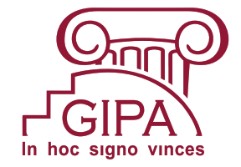 სააპლიკაციო ფორმა სტუდენტებისათვისზოგადი ინფორმაციაგამგზავნი უნივერსიტეტიუცხო ენებიმიმღები უნივერსიტეტიმობილობის პროგრამით გათვალისწინებული საგნებითარიღი:აპლიკანტის ხელმოწერა:  	დანართი N2ჯიპა - საქართველოს საზოგადოებრივ საქმეთა ინსტიტუტიგაცვლით პროგრამაში მონაწილე სტუდენტის თანხმობის ფორმამე, ა(ა)იპ ჯიპა - საქართველოს საზოგადოებრივ საქმეთა ინსტიტუტის (შემდგომში უნივერსიტეტი)                                                                   პროგრამის სტუდენტი   	 წინამდებარე თანხმობის ფორმაზე ხელმოწერით ვადასტურებ, რომ უნივერსიტეტის საერთაშორისო ურთიერთობებისა და განვითარების დეპარტამენტის წარმომადგენელმა სრულად გამაცნო ინფორმაცია გაცვლით საგანმანათლებლო პროგრამაში მონაწილეობის პირობების შესახებ. თანხმობას ვაცხადებ საკუთარი სახსრებით ავანაზღაურო შემდეგი ხარჯები:უცხო ქვეყანაში გამგზავრების და უკან დაბრუნების ხარჯები              ☒ დიახ ☐ არა უცხო ქვეყანაში საცხოვრებელ ფართში განთავსების ხარჯები              ☐ დიახ  ☐ არა სწავლის გადასახადი პარტნიორ უნივერსიტეტში                                   ☐ დიახ ☒ არა სამოგზაურო ჯანმრთელობის დაზღვევის ხარჯები                                ☒ დიახ  ☐ არა ვიზის მოპოვების ხარჯები                                                                            ☒ დიახ ☐ არა საყოფაცხოვრებო ხარჯები (კვება, ტრანსპორტი და სხვა)                       ☒ დიახ  ☐ არა გაცვლით პროგრამასთან დაკავშირებული სხვა ხარჯები                       ☒ დიახ  ☐ არამე ასევე ინფორმირებული ვარ, რომ გაცვლით საგანმანათლებლო პროგრამის მონაწილეობის დროს არ ვთავისუფლდები უნივერსიტეტში შესაბამისი სემესტრით/სემესტრებით გათვალისწინებული სწავლის გადასახადის გადახდის ვალდებულებისგან.მე ასევე ინფორმირებული ვარ, რომ   გაცვლით საგანმანათლებლო პროგრამაში მონაწილეობის დაწყებამდე თუ ნებისმიერი მიზეზით უარს განვაცხადებ ამ პროგრამაში მონაწილეობაზე ჩემ მიერ გაწეული ხარჯები არ ამინაზღაურდება.მე ასევე ინფორმირებული ვარ, ჩემ მიერ უცხო ქვეყნის პარტნიორ უმაღლეს საგანმანათლებლო დაწესებულებაში გასავლელი სასწავლო კურსების შესახებ და თუ რაიმე ცვლილება განხორციელდება ამ საგნების ჩამონათვალში ამაზე პასუხისმგებლობა არ ეკისრება უნივერსიტეტს.მე  ასევე ინფორმირებული  ვარ, რომ  იმ  შემთხვევაში,  თუ  წინასწარ შეთანხმებული  სასწავლოკურსების გარდა გავივლი სხვა     სასწავლო კურსებს, ამ სასწავლო კურსებისთვის გათვალისწინებული კრედიტები შესაძლებელია არ იქნეს აღიარებული უნივერსიტეტის მიერ ან იქნეს აღიარებული მხოლოდ არჩევითი კომპონენტებისთვის გათვალისწინებულ კრედიტებად.მე ასევე ინფორმირებული ვარ, რომ გაცვლით საგანმანათლებლო პროგრამაში მონაწილეობით დაგროვებული კრედიტებიდან გამომდინარე შესაძლებელია ვერ დავასრულო უნივერსიტეტის ის საგანმანათლებლო პროგრამა რომელზეც ვირიცხები, აკადემიური ხანგრძლივობით გათვალისწინებულ  ვადაში  (ბაკალავრიატი  4 წელი/მაგისტრატურა 2  წელი/დოქტორანტურა  3 წელი) და დამჭირდეს დამატებით სემესტრი/სემესტრების გავლა უნივერსიტეტის საგანმანათლებლო პროგრამით გათვალისწინებული კრედიტების სრულად დასაგროვებლად.მე ასევე ინფორმირებული ვარ, უცხო ქვეყნის პარტნიორ უმაღლეს საგანმანათლებლო დაწესებულებაში მოქმედი, სტუდენტის სწავლის შედეგების მიღწევის დონის შეფასების სისტემის შესახებ და ვადასტურებ, რომ უნივერსიტეტის წარმომადგენელმა    გაცვლითი პროგრამის დაწყებამდე გამიწია კონსულტაცია შეფასების სისტემის თავსებადობასთან/გადმოტანასთან დაკავშირებით.მე ასევე ვიღებ ვალდებულებას, რომ დავიცვა მიმღები ქვეყნის კანონმდებლობა და უცხო ქვეყნის პარტნიორი უმაღლესი საგანმანათლებლო დაწესებულების შიდა რეგულაციები და ასევე ვაცნობიერებ, რომ ყოველივე ზემოაღნიშნულის დარღვევის შემთხვევაში პასუხისმგებლობა დამეკისრება მხოლოდ მე.თარიღი:გაცვლით  საგანმანათლებლო  პროგრამაში  მონაწილე  სტუდენტის  (სახელი  და  გვარი)  და ხელმოწერა:  	დანართი N3ჯიპა - საქართველოს საზოგადოებრივ საქმეთა ინსტიტუტისასწავლო შეთანხმებაზოგადი ინფორმაციარეკომენდებული კრედიტების რაოდენობა სემესტრში:საუკეთესო პრაქტიკა - 30 კრედიტი ECTS;მინიმალური კრედიტების რაოდენობა სემესტრში - 18 ECTS.1საგნები, რომლითაც მოხდება მიმღებ უნივერსიტეტში გავლილი საგნების ჩანაცვლდება და კრედიტების აღიარება ს ტუდე ნტ ი თანახმა   ვარ,   რომ   ნომინაცია   მხოლოდ   ერთ   სემესტრს   მოიცავს   და   ამ   ნომინაციის გახანგრძლივება შეუძლებელია.სტუდენტის ხელმოწერა.................................................................................                     თარიღი: ......................................... გამ გზავნ ი  უნ ივერს იტ ეტ ი ვადასტურებთ,     რომ     წარმოდგენილი     სასწავლო     პროგრამა/სასწავლო     შეთანხმებადამტკიცებულიაპასუხისმგებელი პირის ხელმოწერა.................................................................................                     თარიღი: ......................................... მ იმ ღე ბი  უნ ივე რს იტეტ ი ვადასტურებთ,     რომ     წარმოდგენილი     სასწავლო     პროგრამა/სასწავლო     შეთანხმება დამტკიცებულიაპასუხისმგებელი პირის ხელმოწერა.................................................................................                     თარიღი: .........................................ჯიპა - საქართველოს საზოგადოებრივ საქმეთაინსტიტუტიწარმოდგენილ სასწავლო პროგრამაში/ შეთანხმებაში შეტანილიცვლილებები2ზოგადი ინფორმაციარეკომენდებული კრედიტების რაოდენობა სემესტრში:საუკეთესო პრაქტიკა - 30 კრედიტი ECTS;მინიმალური კრედიტების რაოდენობა სემესტრში - 18 ECTS.2 ივსება მხოლოდ საჭიროების შემთხვევაში ს ტუდე ნტ ი თანახმა   ვარ,   რომ   ნომინაცია   მხოლოდ   ერთ   სემესტრს   მოიცავს   და   ამ   ნომინაციის გახანგრძლივება შეუძლებელია.სტუდენტის ხელმოწერა.................................................................................                     თარიღი: ......................................... გამ გზავნ ი  უნ ივერს იტ ეტ ი ვადასტურებთ,     რომ     წარმოდგენილი     სასწავლო     პროგრამა/სასწავლო     შეთანხმება დამტკიცებულიაპასუხისმგებელი პირის ხელმოწერა.................................................................................                     თარიღი: ......................................... მ იმ ღე ბი  უნ ივე რს იტეტ ი ვადასტურებთ,     რომ     წარმოდგენილი     სასწავლო     პროგრამა/სასწავლო     შეთანხმება დამტკიცებულიაპასუხისმგებელი პირის ხელმოწერა.................................................................................                     თარიღი: .........................................დანართი N4 (ა)ჯიპა - საქართველოს საზოგადოებრივ საქმეთა ინსტიტუტიკითხვარი3 / სახელმძღვანელო გაცვლით პროგრამაში მონაწილე სტუდენტებისათვისზოგადი ინფორმაციაგაცვლით პროგრამის ტექნიკური ადმინისტრირება:1. გთხოვთ 1-დან 5-მდე, სადაც 1 ნიშნავს დაბალ, ხოლო 5 მაღალ შეფასებას, დააფიქსიროთ, რამდენად ორგანიზებული იყო მიმღები უნივერსიტეტი გაცვლითი პროგრამების სტუდენტების მხარდაჭერის მიმართულებით?გთხოვთ გაგვიზიაროთ თქვენი კომენტარი:2. ხელმისაწვდომი იყო თუ არა თქვენი საკონტაქტო პირი/კოორდინატორი?1.    დიახ ➔2.    არა ➔გთხოვთ გაგვიზიაროთ თქვენი კომენტარი:3 აღნიშნული კითხვარი წარმოადგენს გეგმას, რომელიც საჭიროების შემთხვევაში ჩადის დეტალებსა და სიღრმეებში.4 სტუდენტების მიერ კითხვარის გამოგზავნის / გასაუბრების თარიღი არ უნდა აღემატებოდეს ჩამოსვლის თარიღიდან ათვლილერთ თვეს.3. ადვილად აგვარებდით თუ არა ადმინისტრაციულ და ტექნიკურ საკითხებს?1.    დიახ ➔2.    არა ➔გთხოვთ გაგვიზიაროთ თქვენი კომენტარი:4. გქონდათ თუ არა სრულყოფილი ინფორმაცია ცხრილის და სასწავლო პროცესის შესახებ? შესახებ?1.    დიახ ➔2.    არა ➔გთხოვთ გაგვიზიაროთ თქვენი კომენტარი:საგანმანათლებლო პროცესი მიმღებ უნივერსიტეტში:1.  თქვენი გამოცდილებით, რამდენად ეფექტური ან  არაეფექტური იყო  საგანმანათლებლო პროცესო მიმღებ უნივერსიტეტში? (გთხოვთ შემოხაზოთ ერთი პასუხი)a.    ძალიან ეფექტურიb.    ეფექტურიc.    ნაწილობრივ ეფექტური, ნაწილობრივ - არაd.    არაეფექტურიe.    სრულიად არაეფექტურიგთხოვთ გაგვიზიაროთ თქვენი კომენტარი:2. თქვენი გამოცდილებით, რამდენად ხარისხიანი ან არა ხარისხიანი იყო საგანმანათლებლო პროცესი მიმღებ უნივერსიტეტში? (გთხოვთ შემოხაზოთ ერთი პასუხი)a.    ძალიან ხარისხიანიb.    ხარისხიანიc.    ნაწილობრივ ხარისხიანი, ნაწილობრივ - არაd.    არა ხარისხიანიe.    სრულიად არა ხარისხიანიგთხოვთ გაგვიზიაროთ თქვენი კომენტარი:3. გთხოვთ 1-დან 5-მდე, სადაც 1 ნიშნავს დაბალ, ხოლო 5 მაღალ შეფასებას, დააფიქსიროთ, როგორ შეაფასებდით ლექტორების / პროფესორების კვალიფიკაციას?გთხოვთ გაგვიზიაროთ თქვენი კომენტარი:4. გთხოვთ 1-დან 5-მდე, სადაც 1 ნიშნავს დაბალ, ხოლო 5 მაღალ შეფასებას, დააფიქსიროთ, რამდენად ინტერაქციული/ინოვაციური იყო სწავლების მეთოდი?გთხოვთ გაგვიზიაროთ თქვენი კომენტარი:5. გთხოვთ 1-დან 5-მდე, სადაც 1 ნიშნავს დაბალ, ხოლო 5 მაღალ შეფასებას, დააფიქსიროთ, როგორ შეაფასებდით სწავლების პროცესში გამოყენებულ მასალას: ლიტერატურა/კვლევები?გთხოვთ გაგვიზიაროთ თქვენი კომენტარი:გაცვლით პროგრამის ძლიერი მხარეები:როგორ  შეაფასებდით გაცვლითი პროგრამის ძლიერ  მხარეებს  და  რა  იყო  თქვენი  მნიშვნელოვანი პოზიტიური გამოცდილება/შენაძენი აღნიშნულ პროცესში?გთხოვთ გაგვიზიაროთ თქვენი კომენტარი:გაცვლითი პროგრამის სუსტი მხარეები:როგორ შეაფასებდით გაცვლითი პროგრამის სუსტ მხარეებს და რა იქნებოდა თქვენი რეკომენდაცია აღნიშნული პროცესის სამომავლო განვითარებისათვის?გთხოვთ გაგვიზიაროთ თქვენი კომენტარი:დანართი N4 (ბ)ჯიპა - საქართველოს საზოგადოებრივ საქმეთა ინსტიტუტიკითხვარი5 / სახელმძღვანელო კვლევითი კომპონენტის გაცვლით პროგრამაში მონაწილე სტუდენტებისათვისზოგადი ინფორმაციაკვლევითი კომპონენტის გაცვლით პროგრამის ტექნიკური ადმინისტრირება:1. გთხოვთ 1-დან 5-მდე, სადაც 1 ნიშნავს დაბალ, ხოლო 5 მაღალ შეფასებას, დააფიქსიროთ, რამდენად ორგანიზებული იყო მიმღები უნივერსიტეტი კვლევითი კომპონენტის გაცვლითი პროგრამების სტუდენტების მხარდაჭერის მიმართულებით?გთხოვთ გაგვიზიაროთ თქვენი კომენტარი:2. ხელმისაწვდომი იყო თუ არა თქვენი საკონტაქტო პირი/კოორდინატორი?3.    დიახ ➔4.    არა ➔გთხოვთ გაგვიზიაროთ თქვენი კომენტარი:5 აღნიშნული კითხვარი წარმოადგენს გეგმას, რომელიც საჭიროების შემთხვევაში ჩადის დეტალებსა და სიღრმეებში.6 სტუდენტების მიერ კითხვარის გამოგზავნის / გასაუბრების თარიღი არ უნდა აღემატებოდეს ჩამოსვლის თარიღიდან ათვლილერთ თვეს.3. ადვილად აგვარებდით თუ არა ადმინისტრაციულ და ტექნიკურ საკითხებს?3.    დიახ ➔4.    არა ➔გთხოვთ გაგვიზიაროთ თქვენი კომენტარი:4. გქონდათ თუ არა სრულყოფილი ინფორმაცია თქვენი ვიზიტის მიზნის შესახებ?3.    დიახ ➔4.    არა ➔გთხოვთ გაგვიზიაროთ თქვენი კომენტარი:კვლევითი პროცესი მიმღებ უნივერსიტეტში:1.  თქვენი  გამოცდილებით, რამდენად ეფექტური ან  არაეფექტური იყო  კვლევის  პროცესი  მიმღებ უნივერსიტეტში? (გთხოვთ შემოხაზოთ ერთი პასუხი)a.    ძალიან ეფექტურიb.    ეფექტურიc.    ნაწილობრივ ეფექტური, ნაწილობრივ - არაd.    არაეფექტურიe.    სრულიად არაეფექტური გთხოვთ გაგვიზიაროთ თქვენი კომენტარი:2.  თქვენი გამოცდილებით, რამდენად ეფექტური ან  არაეფექტური იყო  კვლევის პროცესი  თქვენი წინასწარი მოლოდინების გამართლების თვალსაზრისით? (გთხოვთ შემოხაზოთ ერთი პასუხი)a.    ძალიან ეფექტურიb.    ეფექტურიc.    ნაწილობრივ ეფექტური, ნაწილობრივ - არაd.    არაეფექტურიe.    სრულიად არაეფექტურიგთხოვთ გაგვიზიაროთ თქვენი კომენტარი:3. გთხოვთ 1-დან 5-მდე, სადაც 1 ნიშნავს დაბალ, ხოლო 5 მაღალ შეფასებას, დააფიქსიროთ, როგორ შეაფასებდით კვლევითი კოლეგის / პროფესორების კვალიფიკაციას?გთხოვთ გაგვიზიაროთ თქვენი კომენტარი:4. გთხოვთ 1-დან 5-მდე, სადაც 1 ნიშნავს დაბალ, ხოლო 5 მაღალ შეფასებას, დააფიქსიროთ, რამდენად ინოვაციური / თანამედროვე იყო კვლევის მეთოდი?გთხოვთ გაგვიზიაროთ თქვენი კომენტარი:5. გთხოვთ 1-დან 5-მდე, სადაც 1 ნიშნავს დაბალ, ხოლო 5 მაღალ შეფასებას, დააფიქსიროთ, როგორ შეაფასებდით კვლევის პროცესში გამოყენებულ მასალას: ლიტერატურა/კვლევები?გთხოვთ გაგვიზიაროთ თქვენი კომენტარი:კვლევითი კომპონენტის გაცვლით პროგრამის ძლიერი მხარეები:როგორ შეაფასებდით კვლევითი კომპონენტის გაცვლითი პროგრამის ძლიერ მხარეებს და რა იყო თქვენი მნიშვნელოვანი პოზიტიური გამოცდილება/შენაძენი აღნიშნულ პროცესში?გთხოვთ გაგვიზიაროთ თქვენი კომენტარი:გაცვლითი პროგრამის სუსტი მხარეები:როგორ შეაფასებდით კვლევითი კომპონენტის გაცვლითი პროგრამის სუსტ მხარეებს და რა იქნებოდა თქვენი რეკომენდაცია აღნიშნული პროცესის სამომავლო განვითარებისათვის?გთხოვთ გაგვიზიაროთ თქვენი კომენტარი:დანართი N5ჯიპა - საქართველოს საზოგადოებრივ საქმეთა ინსტიტუტისააპლიკაციო ფორმა აკადემიური პერსონალისთვისზოგადი ინფორმაციაგამგზავნი უნივერსიტეტიმიმღები უნივერსიტეტიმობილობის პროგრამით გათვალისწინებული საგნებითარიღი:აპლიკანტის ხელმოწერა:  	დანართი N6ჯიპა - საქართველოს საზოგადოებრივ საქმეთა ინსტიტუტისააპლიკაციო ფორმა ადმინისტრაციული პერსონალისთვისზოგადი ინფორმაციაგამგზავნი უნივერსიტეტიმიმღები უნივერსიტეტიმობილობის პროგრამით გათვალისწინებული აქტივობებიმობილობის მიმართულებათარიღი:აპლიკანტის ხელმოწერა:  	დანართი N7ჯიპა - საქართველოს საზოგადოებრივ საქმეთა ინსტიტუტიERASMUS + - ის გაცვლითი პროგრამის მონაწილე სტუდენტის თანხმობის ფორმამე, ა(ა)იპ ჯიპა - საქართველოს საზოგადოებრივ საქმეთა ინსტიტუტის (შემდგომში უნივერსიტეტი)                                                                   პროგრამის სტუდენტი   	 წინამდებარე თანხმობის ფორმაზე ხელმოწერით ვადასტურებ, რომ უნივერსიტეტის საერთაშორისო ურთიერთობებისა და განვითარების დეპარტამენტის წარმომადგენელმა სრულად გამაცნო ინფორმაცია გაცვლით საგანმანათლებლო პროგრამაში მონაწილეობის პირობების შესახებ.მე ასევე ინფორმირებული ვარ, რომ გაცვლით საგანმანათლებლო პროგრამის მონაწილეობის დროს არ ვთავისუფლდები უნივერსიტეტში შესაბამისი სემესტრით/სემესტრებით გათვალისწინებული სწავლის გადასახადის გადახდის ვალდებულებისგან.მე ასევე ინფორმირებული ვარ, რომ   გაცვლით საგანმანათლებლო პროგრამაში მონაწილეობის დაწყებამდე თუ ნებისმიერი მიზეზით უარს განვაცხადებ ამ პროგრამაში მონაწილეობაზე ჩემ მიერ გაწეული ხარჯები არ ამინაზღაურდება.მე ასევე ინფორმირებული ვარ, ჩემ მიერ უცხო ქვეყნის პარტნიორ უმაღლეს საგანმანათლებლო დაწესებულებაში გასავლელი სასწავლო კურსების შესახებ და თუ რაიმე ცვლილება განხორციელდება ამ საგნების ჩამონათვალში ამაზე პასუხისმგებლობა არ ეკისრება უნივერსიტეტს.მე ასევე  ინფორმირებული  ვარ, რომ  იმ  შემთხვევაში,  თუ  წინასწარ შეთანხმებული  სასწავლო კურსების გარდა გავივლი სხვა     სასწავლო კურსებს, ამ სასწავლო კურსებისთვის გათვალისწინებული კრედიტები შესაძლებელია არ იქნეს აღიარებული უნივერსიტეტის მიერ ან იქნეს აღიარებული მხოლოდ არჩევითი კომპონენტებისთვის გათვალისწინებულ კრედიტებად.მე ასევე ინფორმირებული ვარ, რომ გაცვლით საგანმანათლებლო პროგრამაში მონაწილეობით დაგროვებული კრედიტებიდან გამომდინარე შესაძლებელია ვერ დავასრულო უნივერსიტეტის ის საგანმანათლებლო პროგრამა რომელზეც ვირიცხები, აკადემიური ხანგრძლივობით გათვალისწინებულ  ვადაში  (ბაკალავრიატი  4 წელი/მაგისტრატურა 2  წელი/დოქტორანტურა  3 წელი) და დამჭირდეს დამატებით სემესტრი/სემესტრების გავლა უნივერსიტეტის საგანმანათლებლო პროგრამით გათვალისწინებული კრედიტების სრულად დასაგროვებლად.მე ასევე ინფორმირებული ვარ, უცხო ქვეყნის პარტნიორ უმაღლეს საგანმანათლებლო დაწესებულებაში მოქმედი, სტუდენტის სწავლის შედეგების მიღწევის დონის შეფასების სისტემისშესახებ და ვადასტურებ, რომ უნივერსიტეტის წარმომადგენელმა    გაცვლითი პროგრამის დაწყებამდე გამიწია კონსულტაცია შეფასების სისტემის თავსებადობასთან/გადმოტანასთან დაკავშირებით.მე ასევე ვიღებ ვალდებულებას, რომ დავიცვა მიმღები ქვეყნის კანონმდებლობა და უცხო ქვეყნის პარტნიორი უმაღლესი საგანმანათლებლო დაწესებულების შიდა რეგულაციები და ასევე ვაცნობიერებ, რომ ყოველივე ზემოაღნიშნულის დარღვევის შემთხვევაში პასუხისმგებლობა დამეკისრება მხოლოდ მე.თარიღი:გაცვლით  საგანმანათლებლო  პროგრამაში  მონაწილე  სტუდენტის  (სახელი  და  გვარი)  და ხელმოწერა:  	სახელი და გვარიდაბადების თარიღი (რიცხვი,თვე, წელი) და ადგილიმოქალაქეობაელ. ფოსტამობილურისქესიმდედრობითი                                                      მამრობითისაცხოვრებელი ადგილისმისამართიქალაქი და საფოსტოინდექსი, ქვეყანაგადაუდებელ შემთხვევაში,საკონტაქტო პირის სახელი და გვარი და ტელეფონიგამგზავნი/მშობლიურიუნივერსიტეტიმშობლიური გამგზავნისკოლა უნივერსიტეტშისასწავლო პროგრამა(მიუთითეთ სრულად)საშუალო ქულა GPA:ა) მიმდინარებ) წინა საფეხურის (ბაკალავრიატის ასეთის არსებობის შემთხვევაში)გამგზავრების მომენტშიმიმდინარე კურსიI კურსი (მაგისტრატურა)II კურსი (მაგისტრატურა)I კურსი (ბაკალავრიატი)(მიუთითეთ შესაბამისიინფორმაცია)II კურსი (ბაკალავრიატი)III კურსი (ბაკალავრიატი) IV კურსი (ბაკალავრიატი)მისამართი, ქალაქი, ქვეყანაგაცვლით პროგრამაზეპასუხისმგებელი პირის ტელეფონიგაცვლით პროგრამაზეპასუხისმგებელი პირის ელ.ფოსტაგთხოვთ მიუთითოთ უცხო ენის/ენების ცოდნის დონე:გთხოვთ მიუთითოთ უცხო ენის/ენების ცოდნის დონე:გთხოვთ მიუთითოთ უცხო ენის/ენების ცოდნის დონე:გთხოვთ მიუთითოთ უცხო ენის/ენების ცოდნის დონე:1. ენა: უცხო ენა 1საშუალოზედაბალიA1 ☐ A2 ☐საშუალოB1 ☐ B2 ☐მაღალიC1 ☐ C2 ☐2. ენა: უცხო ენა 2საშუალოზედაბალიA1 ☐ A2 ☐საშუალოB1 ☐ B2 ☐მაღალიC1 ☐ C2 ☐3. ენა: უცხო ენა 3საშუალოზედაბალიA1 ☐ A2 ☐საშუალოB1 ☐ B2 ☐მაღალიC1 ☐ C2 ☐მიმღები/მასპინძელი უნივერსიტეტის დასახელებაძირითადი სასწავლო მიმართულება მიმღებ უნივერსიტეტშისასწავლო პროგრამის /პროგრამების დასახელებასწავლის საფეხურიგაცვლითი პროგრამის ფარგლებშიბაკალავრიატიმაგისტრატურა დოქტორანტურასასწავლო პერიოდი მიმღები უნივერსიტეტის კალენდრის მიხედვითI სემესტრი (შემოდგომა)II სემესტრი (გაზაფხული) სრული აკადემიური წელი სხვა (გთხოვთ მიუთითოთ)მისამართი, ქალაქი, ქვეყანაგაცვლით პროგრამაზეპასუხისმგებელი პირის ტელეფონიგაცვლით პროგრამაზეპასუხისმგებელი პირის ელ.ფოსტასაგნის კოდი (ასეთისარსებობისშემთხვევაში)საგნის დასახელება (როგორც მითითებულია მიმღები უნივერსიტეტის საგნების კატალოგში)სემესტრი (საშემოდგომო/ საგაზაფხულო)მიმღებიუნივერსიტეტის მიერ მისანიჭებელი კრედიტების (ECTS ) რაოდენობაკრედიტების საერთო რაოდენობაკრედიტების საერთო რაოდენობაკრედიტების საერთო რაოდენობასახელი და გვარიდაბადების თარიღი (რიცხვი,თვე, წელი) და ადგილიმოქალაქეობაელ. ფოსტამობილურიმიმღები უნივერსიტეტისდასახელებააკადემიური წელისემესტრისასწავლო პროგრამის /პროგრამების დასახელებასწავლის საფეხური გაცვლითი პროგრამისფარგლებშიბაკალავრიატი მაგისტრატურადოქტორანტურასაგნის კოდი(ასეთის არსებობის შემთხვევაში)საგნის დასახელება(როგორც მითითებულია მიმღები უნივერსიტეტის საგნების კატალოგში)ჯიპა-ს შესაბამისი საგნის დასახელება1კრედიტების (ECTS ) რაოდენობასახელი და გვარიდაბადების თარიღი (რიცხვი,თვე, წელი) და ადგილიმოქალაქეობაელ. ფოსტამობილურიმიმღები უნივერსიტეტისდასახელებააკადემიური წელისემესტრისასწავლო პროგრამის /პროგრამების დასახელებასწავლის საფეხურიგაცვლითი პროგრამის ფარგლებშიბაკალავრიატიმაგისტრატურა დოქტორანტურასაგნის კოდი (ასეთის არსებობის შემთხვევაში)საგნის დასახელება(როგორცმითითებულია მიმღები უნივერსიტეტის საგნების კატალოგში)გაუქმებული საგანიდამატებული საგანი*ჯიპა-ს საგნების კოდიკრედიტების (ECTS ) რაოდენობამიმღები უნივერსიტეტის დასახელებამიმღები უნივერსიტეტისადგილმდებარეობაძირითადი სასწავლომიმართულება მიმღებ უნივერსიტეტშისასწავლო პროგრამის /პროგრამების დასახელებასწავლის საფეხურიგაცვლითი პროგრამის ფარგლებშიბაკალავრიატიმაგისტრატურა დოქტორანტურაშევსების/გასაუბრებისთარიღი412345123451234512345მიმღები უნივერსიტეტის დასახელებამიმღები უნივერსიტეტისადგილმდებარეობაძირითადი სასწავლომიმართულება მიმღებ უნივერსიტეტშისასწავლო პროგრამის /პროგრამების დასახელებასწავლის საფეხურიგაცვლითი პროგრამის ფარგლებშიბაკალავრიატიმაგისტრატურა დოქტორანტურაშევსების/გასაუბრებისთარიღი612345123451234512345სახელი და გვარიაკადემიური ხარისხი/თანამდებობადაბადების თარიღი (რიცხვი,თვე, წელი) და ადგილიმოქალაქეობაელ. ფოსტამობილურისქესიმდედრობითი                                                      მამრობითისაცხოვრებელი ადგილისმისამართიქალაქი და საფოსტოინდექსი, ქვეყანაგამგზავნი/მშობლიურიუნივერსიტეტიმშობლიური გამგზავნისკოლა უნივერსიტეტშიდასაქმების სტატუსიმშობლიურ უნივერსიტეტში(მიუთითეთ შესაბამისი ინფორმაცია)სრული განაკვეთინახევარი განაკვეთი (დასაქმების კონტრაქტი ძალაშია რ იც ხვი/თვ ე/წე ლი )-მ დე აფილირებული (გამგზავნ უნივერსიტეტთან დადებული ხელშეკრულება ძალაშია  რ იც ხვი/თვე/წე ლი) -მ დე მისამართი, ქალაქი, ქვეყანაგაცვლით პროგრამაზეპასუხისმგებელი პირის ტელეფონიგაცვლით პროგრამაზეპასუხისმგებელი პირის ელ.ფოსტამიმღები/მასპინძელი უნივერსიტეტის დასახელებადეპარტამენტი/ერთეულიმისამართი, ქალაქი, ქვეყანავიზიტის დროს საკონტაქტოპირის სახელი, გვარი და თანამდებობაგაცვლით პროგრამაზე პასუხისმგებელი პირის ტელეფონიგაცვლით პროგრამაზე პასუხისმგებელი პირის ელ. ფოსტასაგნის დასახელება მიმღებუნივერსიტეტშიძირითადი სასწავლო მიმართულება მიმღებ უნივერსიტეტშისალექციო კურსის ოფიციალური ენამობილობის ხანგრძლივობა (რიცხვი,თვე, წელი) დან - (რიცხვი, თვე,წელი) მდედღეების რაოდენობა (მგზავრობისთვის განკუთვნილი დღეების გამოკლებით)სასწავლო საათების რაოდენობასალექციო კურსის დასახელებასასწავლო პროგრამის დასახელებასწავლების საფეხური(ბაკალავრიატი / მაგისტრატურა/დოქტორანტურა)მობილობის მიზანი (მინიმუმ 50სიტყვა)მობილობის ფარგლებშიმოსალოდნელი შედეგები (მინიმუმ50 სიტყვა)სახელი და გვარითანამდებობადაბადების თარიღი (რიცხვი,თვე, წელი) და ადგილიმოქალაქეობაელ. ფოსტამობილურისქესიმდედრობითი                                                      მამრობითისაცხოვრებელი ადგილისმისამართიქალაქი და საფოსტოინდექსი, ქვეყანაგამგზავნი/მშობლიური უნივერსიტეტიმშობლიური გამგზავნისკოლა/სტრუქტურული ერთეული უნივერსიტეტშიდასაქმების სტატუსიმშობლიურ უნივერსიტეტში(მიუთითეთ შესაბამისი ინფორმაცია)სრული განაკვეთი (მუდმივი კონტრაქტი)ნახევარი განაკვეთი (დასაქმების კონტრაქტი ძალაშია რ იც ხვი/თვ ე/წე ლი )-მ დე სტაჟიორი (გამგზავნ უნივერსიტეტთან დადებული ხელშეკრულება ძალაშია  რ იც ხვი/თვე/წე ლი) -მ დე მისამართი, ქალაქი, ქვეყანაგაცვლით პროგრამაზეპასუხისმგებელი პირის ტელეფონიგაცვლით პროგრამაზეპასუხისმგებელი პირის ელ.ფოსტამიმღები/მასპინძელი უნივერსიტეტის დასახელებასტრუქტურული ერთეულიმისამართი, ქალაქი, ქვეყანავიზიტის დროს საკონტაქტოპირის სახელი, გვარი და თანამდებობაგაცვლით პროგრამაზეპასუხისმგებელი პირის ტელეფონიგაცვლით პროგრამაზეპასუხისმგებელი პირის ელ.ფოსტაოფიციალური სამუშაო ენამობილობის ხანგრძლივობა (რიცხვი,თვე,წელი) დან - (რიცხვი,თვე,წელი) მდედღეების რაოდენობა(მგზავრობისთვის განკუთვნილი დღეების გამოკლებით)ტრეინინგ პროგრამის დასახელება(ასეთის არსებობის შემთხვევაში)მობილობის მიზანი (მინიმუმ 50სიტყვა)მობილობის ფარგლებშიმოსალოდნელი შედეგები (მინიმუმ50 სიტყვა)